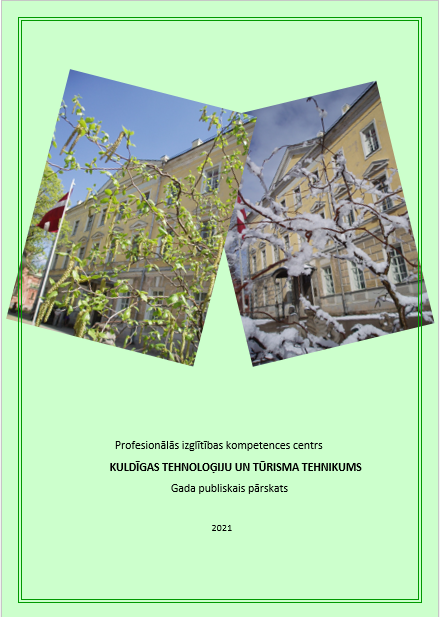 1.PAMATINFORMĀCIJA                 Izglītības iestāde , Izglītības un zinātnes ministrijas (turpmāk tekstā ‘IZM’ ) dibināta 1989.g. kā Kuldīgas 78.arodvidusskola, no 2008.gada 15.aprīļa – Kuldīgas Tehnoloģiju un tūrisma profesionālā vidusskola, kopš 2014.gada 1.marta – Profesionālās izglītības kompetences  centrs “Kuldīgas Tehnoloģiju un tūrisma tehnikums” ( turpmāk tekstā “KTTT”) , izglītības iestādes reģistrācijas Nr. 4134003008, PVN maksātāja reģ.Nr. 90000035711.    KTTT, atbilstoši valsts nekustamā īpašuma lietojuma līgumam ar IZM , apsaimnieko īpašumus   Liepājas ielā 31 un 33, Kuldīgā, un Smilšu ielā 9, Pilsētas laukumā 6, L.PAEGLES ielā 8 un 15, Ganību ielā 18, Kuldīgā.      Kopš 2017.g.KTTT lietojumā ir īpašums- kultūras piemineklis Kalpaka ielā 1, Kuldīgā , kas ir pilnībā vidi degradējošs grausts, ar platību 2788kv.m., kurā 2021.gada jūnija beigās  ir uzsākti  būvdarbi par SAM projekta finansējumu ar mērķi to rekonstruēt un pārveidot par KTTT Tehnoloģiju centru prioritāri  izglītības programām „Kokizstrādājumu izgatavošana”, „Restaurācija”, „Koka izstrādājumu dizains”, „Ēdināšanas pakalpojumi”, “Viesnīcu pakalpojumi”, “Tūrisma pakalpojumi”, “Restorānu pakalpojumi” un “Pārtikas produktu ražošanas tehniķis” īstenošanai. Pamatojoties uz telpu nomas noslēgto līgumu starp tehnikumu un SIA „Kuldīgas komunālie pakalpojumi” KTTT nomā  telpas Liepājas ielā 37, kur atrodas automehāniķu mācību laboratorija.     Saskaņā ar  24.01.2017. apstiprināto SAM projektu Nr.8.1.3.0/16/I/016  “Kuldīgas Tehnoloģiju un tūrisma tehnikuma modernizēšana specifiskā atbalsta mērķa 8.1.3. “Palielināt modernizēto profesionālās izglītības iestāžu skaitu” ar piešķirto finnasējumu 6 020 389, 00 EUR, un 30.03.2017.  parakstīta vienošanās starp Centrālo finanšu līguma aģentūru un KTTT par šī projekta īstenošanu, iepirkuma konkursa rezultātā personu apvienība “SIA “Gints un kolēģi” un SIA “Arhitektes Lienes Griezītes studija” 2018.g. projektēja īpašuma Kalpaka ielā 1, Kuldīgā rekonstrukciju ar pilna apjoma tehnisko projektu. Būvdarbu iepirkuma konkursa rezultātā būvdarbus  Tehhnoloģiju centra izbūvei veks   SIA “INBUV”.  KTTT  Nolikums ir Ministru kabineta 21.01.2021.Not.Nr.48  apstiprināts.  KTTT nodrošina sākotnējo profesionālo izglītību  kokizstrādājumu izgatavošanas, mēbeļu dizaina, autotransporta, ēdināšanas pakalpojumu,  tūrisma pakalpojumu, programmvadības kokapstrādes darbmašīnu operatora, restorānu pakalpojumu, viesnīcu pakalpojumu un skaistumkopšanas pakalpojumu, loģistikas darbinieku, restauratoru asistentu, mašīnzinību, pārtikas produktu ražošanas tehniķu, maiznieku un bērnu aprūpes  pilna mācību laika izglītības programmās(turpmāk tekstā “IP”) ,  t.sk. nodrošina izglītības apguvi jauniešiem ar dzirdes traucējumiem, īsteno tālākizglītību, profesionālo pilnveidi, ārpusformālo izglītību,  karjeras izglītību, iekļaujošo izglītību  un aktīvi Kurzemes reģionā īsteno VIAA administrēto Eiropas Savienības fondu projektu “Nodarbināto personu profesionālās kompetences pilnveide” .    Laikā no 2020.g. novembra līdz 30.jūnijam  KTTT īstenoja mācības attālināti saskaņā ar Covid -19 vīrusa izrasīto pandēmiju pasaulē un noteikto ārkārtas situāciju valstī. Šai laikā, lai nodrošinātu praktiskos darbus un mācību , vairākām profesijām KTTT pedagogu komanda reizi nedēļā vai divās sakomplektēja mācību materiālus un nogādāja audzēkņu dzīves vietās, lai audzēkņi praktizētos un tad , procesu filmējot, sazinātos ar pedagogu tiešsaistē – piem. SPA speciālista programmā- dūņas, skrubji, pamateļļas; maizes un miltu produktu gatavošanas tehniķiem - milti, taukvielas, olas, u.c.lai nezaudētu programams apguvi kvalifikācijas prasmēs un kompetencēs.    KTTT kopš 2017.g. īsteno DVB mācības un praksi sadarbībā ar 143 uzņēmumiem.   Kopš 2010.gada oktobra gan   ES fondu  projektu ietvaros , bet kopš 2019.g. budžetā  personām ar pabeigtu vidējo izglītību KTTT īsteno apmācību pilna laika 1,5 gadīgajās un 2-gadīgajās  IP, nodrošinot 2019.g. kvalifikāciju - automehāniķis,viesu uzņemšanas dienesta speciālists,  loģistikas darbinieks, auklis, viesmīlis, spēkratu mehāniķis, mēbeļu galdnieks, SPA speciālists, restauratora asistents, pārtikas produktu ražošanas tehniķis, maizes un miltu produktu ražošanas tehniķis.         Saskaņā  20.04.2018. starp Izglītības kvalitātes valsts dienestu un skolu noslēgtajiem deleģēšanas līgumiem  Nr.3-24/34,33,32,31,30,29,28,27 un 31.10.2018. līgumiem Nr.3-24/49,78.79,91  KTTT  īsteno ārpus formālās izglītības   kvalifikācijas ieguves nodrošināšanu. 2020./2021.māc.g. ārpusformālo izglītībā  5 pesronas ieguva kvalifikāciju ‘mēbeļu galdnieks’.     2020./2021.māc.g.   KTTT uzsāka ar 552 audzēkņiem,t.sk. pirmajos kursos kopā 207 audzēkņi, ES projekta profesionālās pilnveides grupā 10 audzēkņi ;  mācību gadu kopā absolvēja 160 audzēkņi, atskaitīti kopā 78 audzēkņi.  Tehnikumam nav padotībā esošas iestādes. Tehnikums saskaņā ar  pašvaldībām noslēgtajiem sadarbības līgumiem īsteno profesionālās mūžizglītības programmas Jaunpilī, Rojā, Kuldīgā, Alsungā, Aizputē.     Tehnikumā darbojas mācību ēdnīca „Eža kažociņš”, reģistrēta pārtikas uzņēmumu reģistrā ar Nr. 032346 kā atklāta tipa ēdināšanas uzņēmums. Organizācijā Junior Achievement – Young Enterprise Latvija (turpmāk tekstā - JAL) darbojas topošo  konditoru un mēbeļu galdnieku mācību uzņēmums “Bark” . “Bark” uzņēmuma dalībnieki nodod izgatavotās suņu būdas pasūtītājam.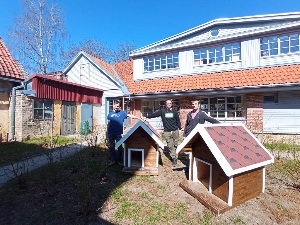 KTTT saskaņā ar līgumu Nr.4.1/33 kopš 2012.gada novembra ir UNESCO Latvia asociētā skola. 2017.gada maijā KTTT tika atkārtoti apstiprināta par UNESCO Latvia asociēto skolu projekta  dalībnieci . 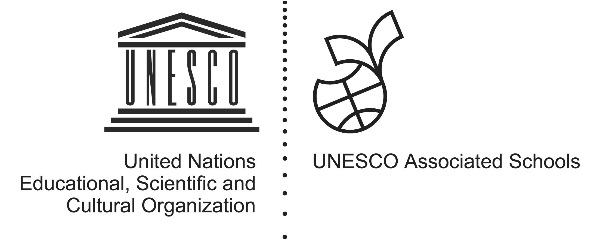 Kopš 2016.gada KTTT ir ES Kulinārā mantojuma, Kurzeme  programmas īstenošanas  izglītības iestāde: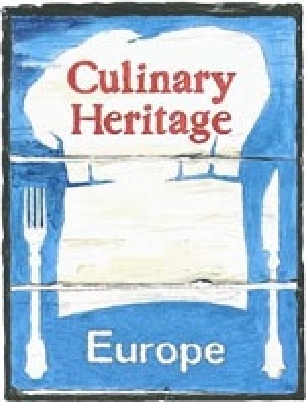 Kopš 2009.gada KTTT ir Eiropas viesnīcu un tūrisma skolu asociācijā (association of  European hotel and tourism schools – AEHT)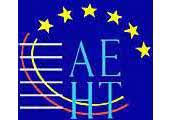    Tehnikumā aktīvi darbojās audzēkņu biedrība “BUMS”, reģ.Nr.40008151398. Biedrība 2020.g. izstrādāja projektu ESF projektam Nr.8.3.4.0/16/I/001 “Atbalsts priekšlaicīgas mācību pārtraukšanas samazināšanai”. tehnikuma jaunatnes  dzīvesprasmju veiksmīgākai apguvei – jauniešu nometnes programmu “Iesaisties”. Projekts tika apstiprināts, saņēma finansējumu 1200,00EUR apmērā un veiksmīgi īstenojās 2021.g. jūnijā. Nometnē iesaistījās jaunieši no daudzbērnu  un problēmsituāciju ģimenēm, apgūstot pozitīvas socializēšanās un citas dzīvesprasmes. Projekta/nometnes “Iesaisties” dalībnieki Akmeņragā 29.06.2021.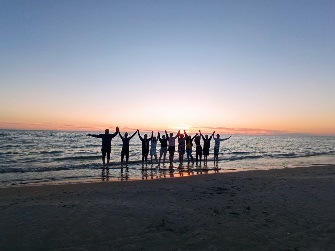      Profesionālās izglītības iestādes  funkciju izpildei KTTT  mācību procesa īstenošanai ir izveidota darba jeb amatu struktūra, t.sk. IP jomu metodiskā darba nodaļas atbilstoši : autotransporta, spēkratu un loģistikas; galdnieku, dizaineru un restauratoru; tūrisma, viesnīcu  un skaistumkopšanas pakalpojumu, ēdināšanas, restorānu pakalpojumu un pārtikas tehnoloģiju nodaļas: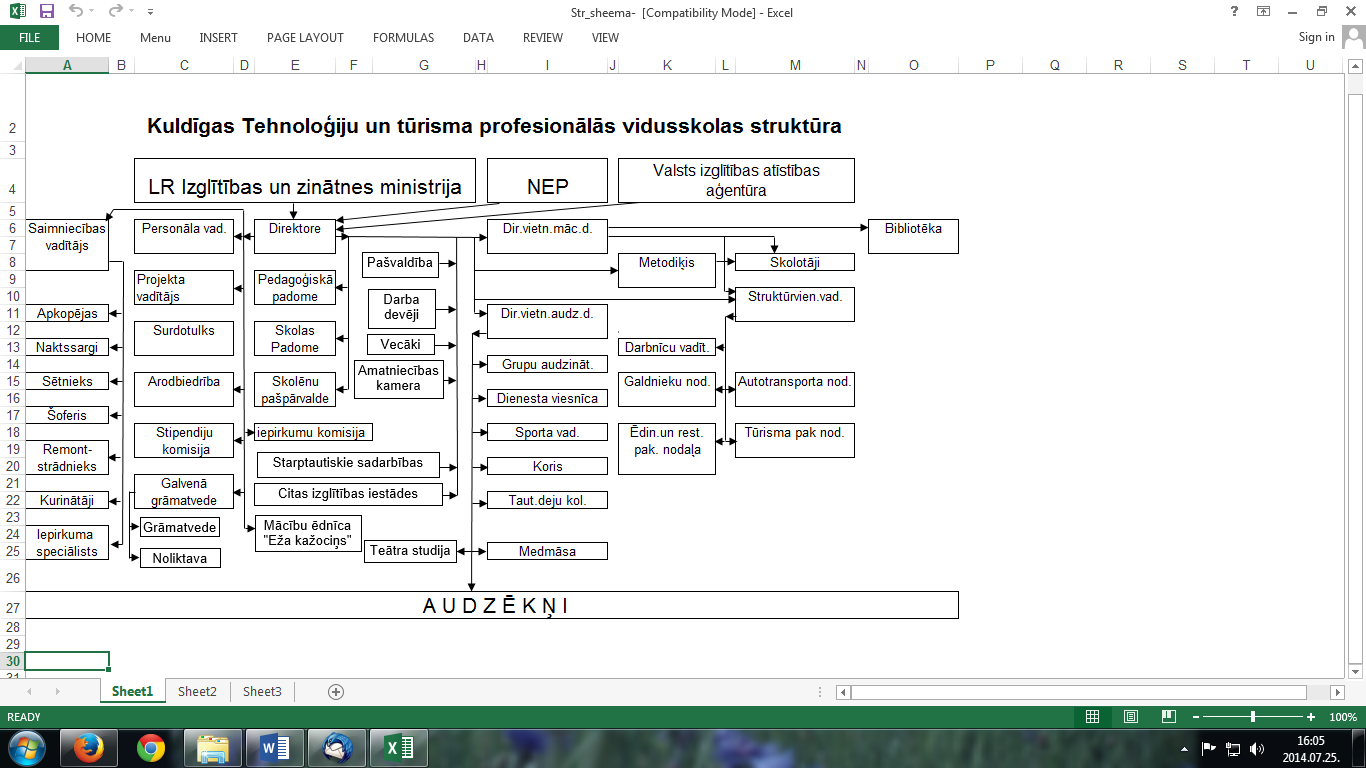 KTTT attīstības stratēģijas virzieni un mērķi: inženierprofesiju jeb tehnoloģiju un viesmīlības pakalpojumu bloka – ēdināšanas/tūrisma pakalpojumu profesiju inovatīva attīstība kvalitatīvas un  konkurētspējīgas sākotnējās profesionālās izglītības, tālākizglītības, profesionālās pilnveides,  tālmācības un ārpusformālās izglītības kvalifikācijas ieguves iespēju nodrošināšanai sadarbībā ar Nozaru ekspertu padomēm, darba devējiem, valsts un starptautiskajiem sociālajiem partneriem atbilstoši 19.03.2013. MK not. Nr.144 „Profesionālās izglītības kompetences centra statusa piešķiršanas un anulēšanas kārtība” izvirzītajiem kritērijiem. Izstrādāta un IZM saskaņota “KTTT attīstības un investīciju stratēģija 2021.- 2027.” iekļaujot izglītības iestādes pamatvērtības, stratēģiskos mērķus un attīstības vīziju sekojoši:Misija: īstenot inovatīvu, kvalitatīvu, ilgtspējigu un pieejamu mūžilgu profesionālo izglītību, radošā un modernā izglītības vidē, sadarbībā ar daudznozaru darba devējiem un sadarbības partneriemVīzija (virsmērķis): nacionālās vērtībās balstīts, daudzfunkcionāls, profesionālās, kultūras un karjeras izglītības starptautisks CAMPUSS,ar unikalitātes priekšrocībām, ilgtspējīgu izglītība sistēmu , kas izceļ  KTTT  kvalitāti un ekselenci  citu profesionālās izglītības iestāžu vidū.Vērtības : PersonībaProfesionalitāteSadarbībaPiederība                            4. Mērķauditorija- vispārējās izglītības izglītojamie un ģimenes:- pirmsskolas izglītības iestādes;- jaunieši;- pieaugušie;- nozaru uzņēmumi, biedrības,asociācijas;- sociālie partneri;- pašvaldības.Galvenie mērķi 2020./2021.māc.g.:Īstenot PIKC uzdevumus virzībā uz ekselences centru, nodrošinot kvalitatīvu, pieejamu un resursefektīvu prefesionālo sākotnējo un mūžilgu izglītību atbilstoši nozaru prasībām mainīgā darba tirgus apstākļos.tehnikums īsteno PIKC uzdevumus , veidojoties par nozīmīgu izglītības centru Kurzemē- nostiprina un paplašina profesionālās izglītības apguves iespējas, īsteno un attīsta tālākizglītību, t.sk.   ES  darbības programmas “Izaugsme un  nodarbinātība”8.4.1. specifiskā atbalsta mērķa ESF projekts  “Pilnveidot nodarbināto   personu profesionālo kompetenci” projektā, kurā    nodrošina mūžizglītības  programmas Kuldīgā, Jaunpilī, Rojā .     visu izglītības programmu (turpmāk tekstā - IP) īstenošana un modernizēšana notiek ciešā sadarbībā ar sociālajiem partneriem, nozaru asociācijām, nozaru ekspertu padomēm, pašvaldībām, darba devējiem. Tehnikuma resursi tiek maksimāli efektīvi izmantoti katru darba dienu pilnu darba laiku, vakaros un sestdienās. Tehnikuma materiāli tehniskā bāze tiek arī izmantota metodiskajam darbam Kuldīgas novada vispārizglītojošo skolu pedagogiem un valsts profesionālās izglītības iestāžu pedagogiem un audzēkņiem, kā arī starptautisko sadarbības partneru pedagogu un audzēkņu apmācībai un praksei, nodarbināto personu profesionālās pilnveides kursos, īstenojot kompetences centra funkcijas.Veicināt audzēkņu personības un profesionālo izaugsmi, izmantojot daudzveidīgas atbalsta iespējas, attīstot caurviju kompetences un tikumus, patriotismu.Moduļu izglītības programmās caur sasniedzamiem mācīšanā srezultātiem tiek attīstīta kritiskā domāšana. Valsts aizsardzības mācība un dalība Jaunsardzē, piedalīšanās Zemessardzes  aktivitātēs , piem.Latvijas 100 karogu siena audzina pilsonisko līdzdalību, sadarbību, izpratni par indivīda nozīmi valsts attīstībā. Tiek veicināta  mācīšanās motivācija gan klātienes, gan attalināto mācību laikā – profesionālie grupu konkursi, ieskaites, radošie un praktiskie darbi, praktikumi, semināri, nozaru konferences tehnikumā.audzēkņi aktīvi darbojas tehnikuma studentu padomē un novada Jauniešu domē, veic pienākumus dienesta viesnīcās, grupu un KTTT dzīvē, sporta aktivitātēs, vada vai palīdz Kuldīgas pilsētas un novada daudzveidīgajās aktivitātēs, organizē un vada starptautiskus jauniešu sadarbības projektus, organizē un vada skolēnu mācību uzņēmumus, iegulda daudz brīvā laika, gatavojoties valsts un starptautiskiem profesionālajiem konkursiem, piedalās  praksēs  citās valstīs, kur pilnveido tolerances prasmes multikulturālā vidē.Tehnikuma 30 audzēkņi ir Zemessardzes ierindnieki un viņi organizēja 2020.gada oktobrī 1.kursu visiem audzēkņiem vienas dienas Zemessardzes lauku mācības, nostiprinot viņos izpratni un pārliecību par savu piederību Latvijai. KTTT 2017.g. oktobrī sadarbībā ar Jaunsardzes mācību centru  uzsākta Valsts Aizsardzības mācības 1.daļas programmas īstenošanu, sākot ar 1.kursiem, to 2019.g. un 2020.g. sekmīgi turpinot.Attīstīt pedagoģisko un DVB sadarbību sasniedzamo mācīšanās rezultātu īstenošanai nostiprinātā kultūrvidē.KTTT pedagogi ir pārstrādājuši mācību programmas saskaņā ar moduļizglītību, mainot izglītības paradigmu no priekšmetiskās mācību metodikas uz sasniedzamiem mācīšanās rezultātiem caurviju kompetenču pieejā un DVB. Tika īstenotas klātienē kopā 8 caurviju kompetenču mācību nodarbības un 4 hibrīdnodarbības, radoši attīstot audzēkņu domāšanu un mainot pieeju mācīšanās formai no klasiskās mācību stundas vienā priekšmetā uz caurviju prasmju nodarbību  vairākiem mācību priekšmetiem apvienojoties un kombinējot gan klātienes, gan attālināto mācīšanās formu.. Sasniegto mācīšanās rezultātu novērtēšanai  būtisks bija jaunās pedagoģiskās paradigmas pieeja/princips – vērtēt sasniegto nevis vērtēt neizdarīto.  Sekmēt tehnikuma identitāti un atpazīstamību reģionāli, valstiski un starptautiski.    Ir izstrādāta un 2020.g. decembrī valsts Izglītības attīstības aģentūras apstiprināta Internacionalizācijas startēģija, 2020.g. tehnikums ir ieguvis starptautisko projektu darba kvalitātes zīmi un ir akreditēts brīvprātīgo darba veicēju uzņemšanai.  Tehnikums ir atpazīstams ar darbu ECVET principu īstenošanā mobilitātēs. 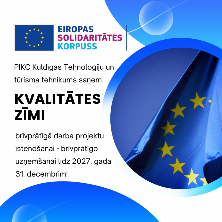 2. FINANŠU RESURSI UN IESTĀDES DARBĪBAS REZULTĀTI  2.1. Finanšu izlietojums 2020.g.No valsts budžeta finansētas galvenās aktivitātes ir KTTT īstenotās IP:  ar šādu iegūstamo kvalifikāciju – automehāniķis, spēkratu mehāniķis, pavārs, konditors, ēdināšanas pakalpojumus speciālists, viesmīlis,  tūrisma informācijas konsultants, tūrisma pakalpojumu konsultants,mēbeļu galdnieks,  mēbeļu dizaina speciālists, restauratora asistents, stila mēbeļu modelētājs, SPA speciālists, loģistikas darbinieks, maizes un miltu izstrādājumu tehniķis, pārtikas produktu ražošanas tehniķis, viesu uzņemšanas dienesta speciālists.    KTTT nav sava sporta bāze, tāpēc saskaņā ar līgumu starp KTTT un Kuldīgas novada Sporta centru tiek nomāta sporta zāle laikā no oktobra līdz aprīlim. 2020.g. par sporta telpu nomu un automehāniķu mācību laboratorijas Liepājas ielā 37 nomu samaksāts 3616,00 EUR.    KTTT 2020.g. ir ieguldījis 29 425,00 EUR remontos ( t.sk. 5150,00 EUR pagraba jumta remontam Liepājas ielā 33, dienesta viesnīcas jumta avārijas seku novēršanai 13 202,93EUR, ļaunprātīgi izraisīta ugunsgrēka seku likvidēšanai – 9322,72 EUR).           KTTT mācību procesa iespēju paplašināšanai  un modernizēšanai 2020.g.mācību līdzekļu un materiālu iegādei ir izlietoti 62546,00 EUR,  inventāra iegādei – 33225.00 EUR, literatūras un periodikas iegādei – 709,00 EUR, mēbelēm un telpu iekārtām – 13855.25 EUR, audzēkņu spectērpiem  - 4427,40 EUR, mācību, valsts un starptautisko konkursu komandējumu segšanai  - 38457.00EUR, audzēkņu stipendijām – 288132,00 EUR, atlīdzība – 1164293,00 EUR, inventāra iegādei viesnīcu un tūrisma pakalpojumu programmām no SAM  projekta – 44823.72 EUR, IT aprīkojums no SAM  programmas kopā par 5677.32 EUR, audzēkņu apdrošināšanai kvalifikācijas praksē – 115.90 EUR, pedagogu un darbinieku 3520,00 EUR, darbinieku medicīniskajām apskatēm un pirmās palīdzības apmācībai 1428.51EUR, metodiskā darba vadīšanai administratīvie izdevumi – 12232,00 EUR, kultūrizglītībai – 4036, 00 EUR.  , mācību grāmatām 3791.06 EUR.KTTT 2020.g.turpina dalību projektā Nr.8.3.4.0/16/I/001 “Atbalsts priekšlaicīgas mācību pārtraukšanas samazināšanai” (PuMPuRS), kurā mācību un materiālo atbalstu saņem 39 KTTT audzēkņi no sociālā riska ģimenēm tādejādi mazinot izglītības iestādi pametušo skaita riksu. Projekts arī deva iespēju KTTT pedagogiem ārpus tiešā darba laika papildus strādāt un nopelnīt. Pumpura finansējums 2020.g. bija 11009.99EUR.     KTTT veiksmīgi piedalās projekta “Karjeras atbalsts vispārējās un profesionālās izglītības iestādēs” īstenošanā Nr.8.3.5.0./16/I/001. Tajā KTTT 2020.g.saņēma nozīmīgu finansiālo atbalstu 12070,00EUR apmērā audzēkņu mācību ekskursijām, profesionālo izstāžu ieejas apmaksai, profesionālo meistarklašu organizēšanai, kā arī KTTT kopš 2017.g. ir darba vieta/ amats – Karjeras konsultants.      KTTT 2020.g. ir iesaistījies ES projektā  «Palielināt kvalificētu profesionālās izglītības iestāžu audzēkņu skaitu pēc to dalības darba vidē balstītās mācībās vai mācību praksē uzņēmumos», kur 172 audzēkņi praktizējās 158 uzņēmumos, piesaistot kopā 1192.57EURfinansējumu no minētā projekta.      Nozīmīgs ieguldījums jaunatnes kultūrizglītības audzināšanā ir 2019.g. finansētā valsts programma “Skolas soma”, kuras ietvaros 479 KTTT audzēkņi apmeklēja teātra un baleta  izrādes, muzejus kopā par 4036,00 EUR.     Talsu  un Kuldīgas novada pašvaldības 2020.g. sniedza sava novada iedzīvotājiem - KTTT audzēkņiem sociālo pabalstu – brīvpusdienas kopā par 391.15 EUR. Sociālā darba asociācija “Dzīvesprieks” finansiāli 2020.g. atbalstīja 36 KTTT maznodrošināto ģimeņu audzēkņus ar papildus 150,00 EUR katram ikmēneša stipendiju.Loģistikas specialitātes audzēkņu praktiskajām mācībām tika iegādātas iekārtas un materiāli 2500 EUR vērtībā.SPA meistaru praktiskajām nodarbībām tika iegādāti mācību materiāli un iekārtas 2310 EUR vērtībā.ERAF projekta 8.1.3.0./16/I/016 ”Kuldīgas Tehnoloģiju un tūrisma tehnikuma modernizēšana specifiskā atbalsta mērķa 8.1.3. “Palielināt modernizēto profesionālās izglītības iestāžu skaitu” ietvaros” iegādāts aprīkojums 48037 EUR vērtībā (ar PVN), tajā skaitā viesnīcu darbības plānošanas un organizēšanas programma Ericsoft Hotel 4* par 6993 EUR (ar PVN). Projekta ietvaros iegādāts aprīkojums viesnīcas recepcijai, uzkopšanai, piem., veļas mazgāšanas un gludināšanas automāti, istabeņu ratiņi, putekļu sūcēji, u.c., konferenču aprīkojums, piem., informatīvi ekrāni, mikrofoni, kafijas automāti, mēbeles recepcijai, aprīkojums ekskursijām, piem., radiogidi, GPS navigācijas ierīces, tālskati, fotoaparāti, viesnīcas foajē iekārtojums, luksus veļa  5-zvaigžņu viesnīcas paraug istabiņu iekārtošanai. Mācību procesa pievilcības palielināšanai ir iegādāts plašs aprīkojums virtuālās realitātes apguvei.    Kokapstrādes darbnīcas ir aprīkotas ar modernām tehnoloģiskām iekārtām – ēvelmašīnām, frēzi, slīpmašīnām, līmēšanas presi, virsfrēzi, griezējinstrumentiem , ēvelsoliem kopsummā par 120 000,00EUR, aprīkojumu 2021. g. sākumā pārņemot no Ventspils tehnikuma:Galdnieku darbnīca ar jauno aprīkojumu.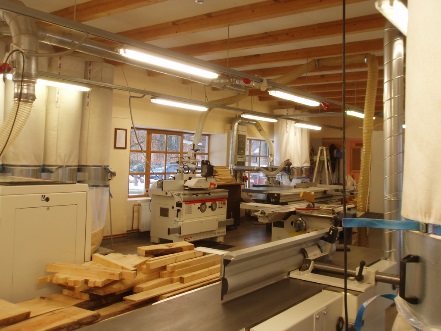 Pārskats par finanšu rādītājiem 2020’                                                                                                                                                               Pielikums 
                                                                                                                          Ministru kabineta  2010.gada 5.maija noteikumiemNr.413                                                                                                                                     Valsts budžeta finansējums un tā izlietojums (euro)2.2. Plānotie darbības rezultāti2.2.1. Mācību darba rezultāti centralizētajos eksāmenosKvalifikācijas eksāmeni 2020./2021.:Mācību rezultāti vispārziglītojošajos vidusskolas eksāmenos 2020./2021.māc.g.:     Centralizēto eksāmenu rezultāti 2021’, neraugoties uz situāciju, ka lielākā daļa mācību procesa notika attālināti, ir labāki kā iepriekšējos mācību gados. Taču 6 jaunieši nav sasnieguši 5% slieksni un nav nokārtojuši matemātikas eksāmenu.Eksāmenu rezultāti parāda arī faktiskās zināšanas. Ir audzēkņi, kuru darbs nodarbību laikā ir bijis neregulārs un viņi saņēmuši zemāku vērtējumu nekā uzrādījuši centralizētajos eksāmenos, pierādot, ka viņiem ir labas pamatzināšanas, bet tās 3 gados nav papildinātas. Otra galējība ir labi rezultāti ikdienas vērtējumos, īpaši attālinātā mācību procesa laikā, bet vāji rezultāti eksāmenos, kas pierāda faktu, ka attālinātā mācību procesa laikā audzēkņi saņēmuši atbalstu uzdevumu izpildē.Ir stabila tendence, ka uzlabojas izglītojamo zināšanas angļu valodā. Salīdzinoši vairāk audzēkņu ir sasnieguši B2 līmeni. Labākais rezultāts angļu valodas eksāmenā -87%, bet ir arī katastrofāli zems rezultāts- 7%.  Latviešu valodā labākais rezultāts- 80%, sliktākais-7%.   Matemātikā labākais rezultāts 70%, sliktākais- 6 %. 6 audzēkņi eksāmenā nesasniedza 5 % barjeru, pedagogi šādu rezultātu skaidro kā audzēkņu neregulāru darbu, pašpārliecinātību. Viens audzēknis( bijis atbrīvojums no 9.klases eksāmeniem) eksāmenā stresa dēļ nav varējis koncentrēties un jau pēcpusdienā pēc eksāmena jautājis skolotājai, ko iesākt, ja nenokārto eksāmenu.Viens audzēknis matemātikas eksāmenu kārtoja atkārtoti. Pateicoties regulārai saziņai- konsultācijām ar pedagogu un papildnodarbībām projektā “Pumpurs” audzēknis sasniedza 9%.Nedaudz pasliktinājušies  rezultāti Latvijas un pasaules vēstures eksāmenā, to varētu izskaidrot arī ar situāciju, ka vēstures eksāmenam tika noteikts izvēles statuss un arī, ka vairāki jaunieši eksāmenam gatavojās neregulāri un attieksme bija ļoti pavirša, pie tam viņi nepiedalījās arī attālinātajās eksāmena konsultācijās.Centralizēto eksāmenu fizikā 2020./2021.m.g. audzēkņi neizvēlējās kārtot. Iepriekšējos mācību gados tehnisko profesiju audzēkņi, neskatoties uz nelielo fizikas stundu skaitu, veiksmīgi nokārtoja un tagad studē nozares programmās augstskolās.      KTTT visas izglītības programmas ir licencētas un akreditētas. Sadarbībā ar  Nacionāliem Bruņotajiem spēkiem KTTT 2020.g. īstenoja jaunu izglītības programmu “Mašīnzinības” ar kvalifikāciju ‘spēkratu mehāniķis’; sadarbībā ar Kokrūpniecības nozares eskpertu padomi un Latvijas nacionālo mākslas centru tika izstrādāta, akreditēta un uzsākta īstenot 4-gadīgā izglītības programma ‘koka mākslinieciskā apstrāde’ ar kvalifikāciju ‘ stila mēbeļu modelētājs’; sadarbībā ar Latvijas Pārtikas uzņēmumu federāciju veiksmīgi uzsākta īstenot un ir akreditēta izglītības programma ‘Pārtikas produktu tehnoloģijas’ ar kvalifikāciju ‘pārtikas produktu  ražošanas tehniķis’.     KTTT nodrošina sākotnējo profesionālo izglītību  kokizstrādājumu izgatavošanas, koka izstrādājumu dizaina, autotransporta, ēdināšanas pakalpojumu, tūrisma pakalpojuma, programmvadības kokapstrādes darbmašīnu operatora, restorānu pakalpojumu, viesnīcu pakalpojumu un skaistumkopšanas pakalpojumu, loģistikas darbinieku, bērnu aprūpes, restauratoru asistentu, pārtikas produktu tehnoloģiju pilna mācību laika izglītības programmās(turpmāk tekstā “IP”) , īsteno tālākizglītību, profesionālo pilnveidi, neformālo izglītību, darba vidē balstīto izglītību, modulāro izglītību,  karjeras izglītību.               Veiksmīgi 2020.g.  KTTT ir strādājis mūžizglītības jomā Kurzemes reģionā, kas ir izveidojusies par ilgtspējīgu KTTT profesionālās izglītības formu, daudzpusīgi attīstot  un nostiprinot  KTTT  sadarbību ar  novadu pašvaldībām pieaugušo mūžizglītībā:  6  profesionālās pilnveides programmas ēdināšanas pakalpojumu, tūrisma pakalpojumu, kokizstrādājumu, autotransporta un mašīnzinību nozarēs strādājošiem un citām personām – Latviskā arhitektūra, interjers un ainava lauku tūrisma uzņēmējiem(Kuldīgā); Tūrisma produktu izstrāde (Kuldīgā); Konferenču un semināru apkalpošana(Jaunpilī), Programmvadības kokapstrādes darbmašīnu operācijas(Kuldīgā)kopā 21 personai; 4  neformālās izglītības programmas – “Latvisko ēdienu gatavošanas  tradīciju saglabāšana”Kuldīgā; “Automobīļu elektroiekārtu pamati”(Jaunpilī); “Koka izstrādājumu dizains, restaurācija”(Kuldīgā) 15  personām; 2 profesionālās pilnveides programmas “Veselīgs uzturs” un “Stresa menedžments, izmantojot dabas dziedniecību” 15 personām. Nodarbinātām personām īstenotas 3 meistraklases Rojā, 3 meistarklases Jaunpilī profesionālo kompetenču pilnveides ievirzei.  Pieaugušo mācības tehnikuma darbnīcās 2020.g. rudenī  profesionālās pilnveides izglītības programmā “Programmvadības (CNC) kokapstrādes darbmašīnu operācijas”.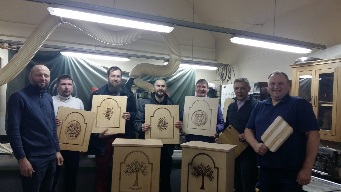 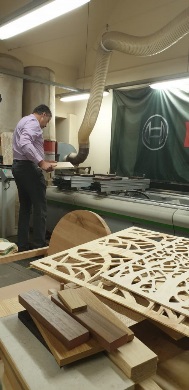 2.2.2. Veiktais metodiskais darbsLicencētas šādas izglītības programmas: 30T 811 04 1 Restorānu pakalpojumi, licence P_4199, kvalifikācija Vīnzinis32a 525 00 1 Ēdināšanas pakalpojumi, licence P_4200, kvalifikācija Pavāra palīgs32a 525 00 1 Mašīnzinības, licence, P_4257, kvalifikācija Spēkratu atslēdznieks35b 541 01 1 Pārtikas produktu tehnoloģija, licence P_4321, kvalifikācija Maizes un miltu produktu ražošanas tehniķis35b 525 01 1 Autotransports, licence P_4793, kvalifikācija Automehāniķis20P 811 03 1 Uzņēmējdarbības prasmes viesmīlībā, licence P_364020P 543 00 1 Digitālās prasmes kokapstrādē, licence P_390333 543 04 1 Kokizstrādājumu izgatavošana, licence P_4832, kvalifikācija Mēbeļu galdnieksAkreditētas šādas izglītības programmas:33 812 01 1Tūrisma pakalpojumi, kvalifikācija Tūrisma pakalpojumu konsultants, akreditācijas lapa AP 661933 811 02 1 Ēdināšanas pakalpojumi, kvalifikācija Pavārs, akreditācijas lapa AP 661833 811 02 1 Ēdināšanas pakalpojumu, kvalifikācija Konditors, akreditācijas lapa AP 662035B 541 01 1 Pārtikas produktu tehnoloģija, kvalifikācija Pārtikas produktu ražošanas tehniķis, akreditācijas lapa AP 661735b 543 04 1 Kokizstrādājumu izgatavošana, kvalifikācija Mēbeļu galdnieks, akreditācijas lapa AP 6640 (pieakreditēta)35b 815 00 1 Skaistumkopšanas pakalpojumi, kvalifikācija Spa speciālists, akreditācijas lapa AP 6439 (pieakreditēta)33 216 02 1 Koka mākslinieciskā apstrāde, kvalifikācija Stila mēbeļu modelētājs, akreditācijas lapa AP 662133 812 01 1Tūrisma pakalpojumi, kvalifikācija Tūrisma informācijas  konsultants, akreditācijas lapa AP 6614 (pieakreditēta)20P 811 03 1 Uzņēmējdarbības prasmes viesmīlībā, akreditācijas lapa AI 13596 (pieakreditēta)Kvalifikācijas eksāmenu materiālu izstrāde tehnikumā: IP Ēdināšanas pakalpojumi, Produktu un izstrādājumu uzglabāšanaIP Ēdināšanas pakalpojumi, Pārtikas produktu un izejvielu pirmapstrādeIP telemehānika un loģistika, Transportēšanas procesa dokumentu aprites organizēšanaIP telemehānika un loģistika, Kravu transportēšanas procesa uzraudzība un datu analīzeIP telemehānika un loģistika, Kravu apstrādeIP Ēdināšanas pakalpojumi, Pārtikas produktu prečzinībaIP Ēdināšanas pakalpojumi, Darba organizācija un aprīkojums konditorejas cehāIP Ēdināšanas pakalpojumi, Ēdienu gatavošanas tehnoloģijaIzstrādāti kvalifikācijas eksāmenu materiāli:Tūrisma pakalpojumi, kvalifikācija Tūrisma informācijas konsultantsKoka izstrādājumu dizains, Mēbeļu dizaina speciālistsMašīnzinības, kvalifikācija Spēkratu atslēdznieksMašīnzinības, kvalifikācija Spēkratu mehāniķisKokizstrādājumu izgatavošana, kvalifikācija Mēbeļu galdnieks (ārpusformālā izglītība)Mācību priekšmetu/moduļu programmu izstrāde: Pedagogu izglītošanās:Atzinības raksts tehnikumam par pedagogu un audzēkņu altīvu mācību darbu digitālajā saitē ‘uzdevumi.lv”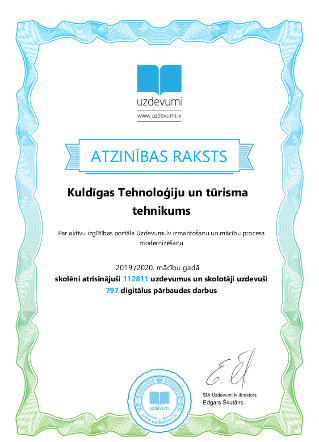 IZM noteikto  metodiskās virsvadības jomu Nozaru semināri tehnikumā:         13.05.2021. seminārs “Vispārizglītojošo un profesionālo priekšmetu pedagogu sadarbība kompetenču pieejas mācību satura īstenošanā tūrisma jomā: , purvi kā jauns tūrisma galamērķis; dabaszinību un tūrisma maršrutēšanas mācību moduļa  caurviju kompetenču paraugnodarbībā Skudru purvā, Maņģenes dabas liegumā Latvijas Universitātes pētnieku vadībā .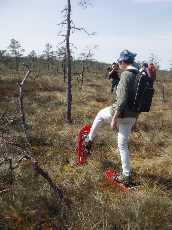 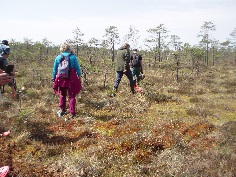   Lekcija “Mākslīgais intelekts un mācīšanās rezultāti”- 20.06.2021. latviešu valodas un literatūras un vēstures skolotāju seminārā .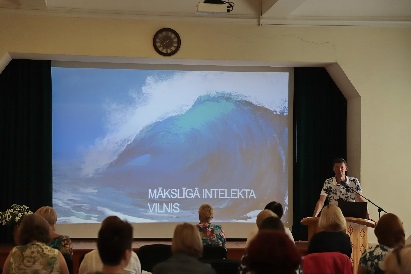  20.06.2021. latviešu valodas un literatūras un vēstures skolotāju seminārā, dalībnieki izbraukuma mācībaš Raiņa literārā darba “Indulis un Ārija” notikumu vietā Joda dambī, Embūtē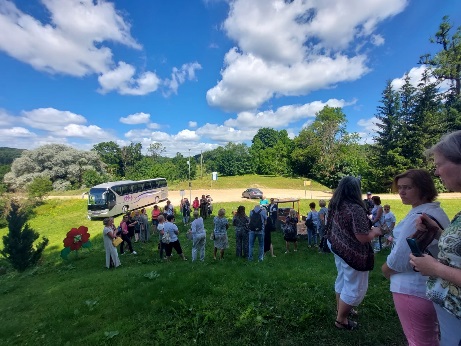 Caur šiem semināriem tika veikta arī metodiskās virsvadības īstenošana tūrisma un viesmīlības jomās. Kā arī tika izstrādātas paraugprogrammas Tūrisma pakalpojumiem un Viesnīcu pakalpojumiem kopā ar citiem tehnikumiem, kuri īsteno šis programmas. Esam līdzdarbojušies citu tehnikumu metodiskajā darbā, izstrādājot mums interesējošas mācību programmmas. Tāpat īstenota MIP aprobācija kvalifikācijām Viesu uzņemšanas dienesta speciālists un Tūrisma pakalpojumu konsultants.No 10.-14. maijam notika ikgadējo valsts profesionālās izglītības iestāžu kokizstrādājumu un dizaina programmu jauniešu un skolotāju koka skulptūru plenērs, kura tēma šogad bija “Gaisma bērniem“. Pielāgojoties globālajai situācijai,  šogad bija hibrīdplenērs- gan attālināti, katram savās “mājās”, gan klātienē tehnikuma teritorijā. Plenērā piedalījās Aizkraukles profesionālā vidusskola, Rīgas Mēdiju tehnikums, Vidzemes Tehnoloģiju tehnikums, Balvu profesionālā vidusskola.
Kā darba devēji plenēru pārstāvēja komandas no Dobeles un Kabiles.
Dalība vispārizglītojošo mācību priekšmetu olimpiādēs:Biznesa Kanvu izaicinājums (Business Canvas Challenge), ko organizēja Liepājas tehnikums- piedalījās 3 audzēkņi, skolotāja Z.Lases vadībā.3D modelēšanas konursā, kurš notika Vidzemes tehnoloģiju un dizaina tehnikumā, mūsu tehnikuma audzēknis skolotāja P.Zāģera vadībā ieguva 3. vietu.Konkursā Jaunais Automehāniķis 2021. audzēknis Artūrs Puriņš skolotāja I.Asņa vadīvā ieguva 14.vietu.Nacionālais jauno profesionāļu meistarības konkurss SkillsLatvia 2021 norisinājās citādākā formātā nekā ierasts. Konkursanti sacentās konkursā gan attālināti, gan klātienē Latvijas profesionālās izglītības iestādēs. Dalībnieki demonstrēja savas prasmes, veicot nozares ekspertu sastādītus darba uzdevumus. Šo konkursu mērķis ir popularizēt nozares; noskaidrot labākos starp labākajiem topošajiem nozares darbiniekiem; novērtēt topošo nozares darbinieku prasmes un iemaņas izvēlētajās profesijās. Viesu uzņemšanas nozarē mūsu tehnikuma 2.kursa “Viesu uzņemšanas dienesta” programmas audzēknis R.Rozenfelds pusfinālā ieguva 2.vietu un finālā ieguva 3.vietu.Rainers Rozenfelds trenējas profesionalitātē pirms “SKILSS 2021” finālsacensībām 2021.g. maijā.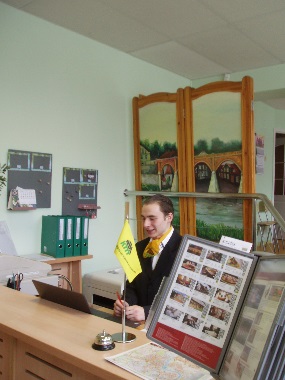 Ēdināšanas pakalpojumu programams diplomands Jānis Šēniņš, pusfinālā godalgots, gatavojās finālsacensībām “SKILLS 2021’”, kuras dēļ pandēmijas tika atceltas.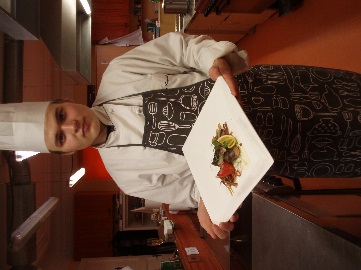 Izbraukuma metodiskais seminārsIzbraukuma metodiskajā seminārā (24.08.2020. Tukuma un Talsu novadā) 20 latviešu valodas un literatūras skolotājiem no citām izglītības iestādēm  skolotāja Z.Šlegelmilha prezentēja tēmas „Jaunlatvieša K.Valdemāra ieguldījums latviešu nacionālās kultūras attīstībā” un „E.  Birznieka-Upīša prozas tekstu plašās izmantošanas iespējas latviešu valodas un literatūras stundās”. Nodarbībās tika iztirzāti personīgie un citu autoru pētījumi par E.  Birznieka-Upīša dzīves posmiem, kā arī izmantotas labās prakses pieredze un piemēri, kā efektīvi rosināt audzēkņus apgūt E. Birznieka-Upīša  daiļradi.Profesionālās kompetences  pilnveides seminārsSeminārā (29.06.2021.) 45 latviešu valodas un literatūras, vēstures skolotājiem no citām izglītības iestādēm  prezentēta tēma „J.Janševska prozas tekstu plašās izmantošanas iespējas latviešu valodas un literatūras stundās”. Skolotājas Z.Šlegelmilha un G.Meiere dalījās labās prakses piemēros par tēmu  “Caurviju prasmju attīstīšana, izmantojot ekskursiju kā mācību metodi vēstures un literatūras apguves procesā”. Nodarbībās tika iztirzāti personīgie un citu autoru pētījumi par J.Janševska dzīves posmiem, kā arī izmantota labās prakses pieredze un piemēri, kā efektīvi rosināt audzēkņus apgūt J.Janševska daiļradi.Jaunatnes radošais mākslu simpozijs “Sirdsvārdi Latvijai”25. septembrī jaunatnes radošajā mākslu simpozijā “Sirdsvārdi Latvijai” tika godināti un apbalvoti dzejnieka Friča Bārdas 140.jubilejai veltītā literāro darbu un pārspriedumu konkursa dalībnieki un viņu skolotāji. Simpozija ievadā dalībniekiem bija iespēja noklausīties Liepājas Universitātes profesora Edgara Lāma lekciju “Friča Bārdas dzīves un dzejas gadalaiki” un Bārdu dzimtas memoriālā muzeja “Rumbiņi“ vadītājas Valdas Irmejas referātu “Bārdu dzimta laika un likteņu griežos”. Par māksliniecisko noskaņu pasākumā rūpējās tehnikuma jauktais koris “Liepzieds” Līgas Aleksandras Jāvaldes vadībā un duets “Santehniķi” (Elans Pureklis un Emīls Mangulis) ar pašgatavoto mūzikas instrumentu- trubafonu. Pasākumā piedalījās 64 pedagogi un skolēni no 19 Latvijas izglītības iestādēm.Šajā mācību gadā tehnikumā tika turpināts pasākumu cikls "Ceļā uz nākamo Latvijas simtgadi", kura virsmērķis ir stiprināt jauniešu valstsgribu, piederības sajūtu savai valstij un mīlestību pret savu zemi, tādējādi rosinot apzināties, ka ikviens no mums ir LATVIJA. Pasākuma cikla ietvaros notika šādas aktivitātes:1.No 10. līdz 14. maijam notika ikgadējais Koktēlniecības plenērs valsts profesionālās izglītības iestāžu kokizstrādājumu un dizaina programmu jauniešiem un skolotājiem, kura tēma šogad ir “Gaisma bērniem“.  Tehnikuma pedagoga Jāņa Feldberga izgatavotā skulptūra plenēra laikā.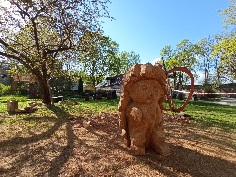 Sīkāka informācija šeit: http://www.kuldigastehnikums.lv/2021/05/18/10-14-maija-notika-koka-skulpturu-pleners-ar-temu-gaisma-berniem/ un https://www.facebook.com/apvs.lv/videos/313946426800816 un https://www.facebook.com/100009650835851/videos/pcb.1488553111476369/1488552881476392.2020. gada 1. decembra līdz 2021. gada 1.martam  norisinājās rakstnieka E.Birznieka-Upīša  150.jubilejai veltītais pārspriedumu un  literāro darbu atklātais konkurss. Konkursu organizēja Kuldīgas Tehnoloģiju un tūrisma tehnikums sadarbībā ar Pastariņa muzeju un UNESCO LNK, Kuldīgas novada pašvaldību. Konkurss noritēja vienā vecuma grupā, tajā varēja piedalīties ikviens interesents no 15 gadu vecuma.  Konkursā piedalījās 119 skolēni no 41 Latvijas izglītības iestādes. Kopā konkursam tika iesniegti 62 literārie darbi (faktiski vairāk, jo dzejas nominācijā bija jāiesniedz vismaz 3 dzejoļu kopa), 59 pārspriedumi. Jaunsilava, Brocēni,  Trikāta, Preiļi, Rīga, Ogre, Jēkabpils un Priekule, Ventspils, Viļāni, Mārupe, Rēzekne, Limbaži, Ropaži,  Cīrava, Skrīveri, Kuldīga u.c.– no šīm vietām nāk konkursa darbu autori.Konkursa mērķi:1.Raisīt jauniešos dziļāku interesi un izpratni par E.Birznieka-Upīša lomu latviešu kultūrā.2.Attīstīt jauniešos radošās un pētnieciskās prasmes, savas attieksmes un spriedumu veidošanu.3.Izkopt jauniešu individuālo latviešu valodas stilu un stiprināt piederību savai ģimenei, skolai, zemei un valstij.Detalizētāka  informācija šeit: http://www.kuldigastehnikums.lv/2021/05/27/e-birznieka-upisa-150-jubilejai-veltitais-konkurss-nosledzies/  Godalgas E.Birznieka-Upīša  150.jubilejai veltītajā pārspriedumu un  literāro darbu atklātajā valsts nozīmes  konkursā.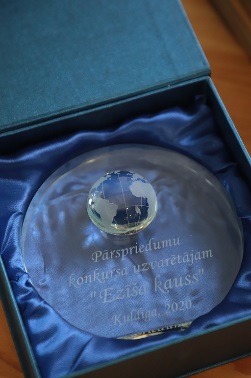 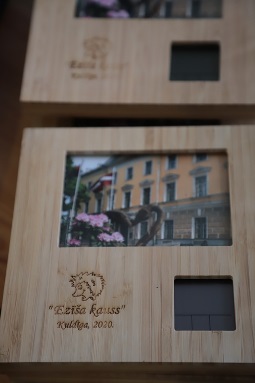 Audzēkņu dalība literārajā konkursā veltītam rakstnieka E.Birznieka-Upīša 150.jubilejaiNo 18.janvāra līdz 19. februārim tehnikumā notika fotokonkurss ar stāstu par godu E.Birznieka-Upīša 150. jubilejai „Senlietas un fotogrāfijas manās mājās ” tehnikuma audzēkņiem. Rakstnieka mājās - Tukuma novada Dzirciemā - iekārtots “Pastariņa muzejs’’, kurā ir ļoti daudz seno laiku darbarīku. No E.Birznieka-Upīša laikiem mūsdienās vēl lietošanas kārtībā ir vērpjamais ratiņš, ēvelsols un bezmēns, lāde ar kaltām eņģēm, kamanas, divrocis –zāģis, arī gludeklis, kurā liek kvēlojošas ogles, izkapts. Latvijas laiku pārstāvēja Kuzņecova porcelāna fabrikas tējas tase no 1937. gada un šujmašīna. Arī padomju laikus pārstāvēja interesanti eksponāti: asins donoru nozīmītes, rēķināšanas mašīna jeb aritmometrs (kalkulatora priekštecis), skaitīkļi, motorzāģis, Padures keramikas trauki u.c. Fotokonkursam tika iesniegti  11 fotogrāfiju stāsti. Senākais artefakts ir 1763. gada Katrīnas II laika divkapeika, kura atrasta spēlējoties tepat Kuldīgas sētas smilšu kastē.Izdota grāmata Pro Patri-VII , kurā iekļauti 181 skolēna darbi no 41 Latvijas izglītības iestādes. Kopā grāmatā iekļauti 97 literārie darbi (faktiski vairāk, jo dzejas nominācijā bija jāiesniedz vismaz 3 dzejoļu kopa), 84 pārspriedumi. Visu šo darbu vadīja un koordinēja skolotāja Z.Šlegelmilha.      KTTT 2020.g. rudenī iesāka īstenot  interešu izglītības  pulciņus  – jauktais koris “Liepzieds” , tautisko deju kolektīvs “Kastan’s”, moderno deju grupa “Sintēze”, gleznošanas studija “Ezīša ota” , folkloras studija, literārā studija “Eža rakstāmspalva”, vēstures studija, metālapstrādes grupa, gardēžu studija, kokamatnieku studija, kuros kopā darbojās 172 audzēkņi. Taču no  2020.gada novembra  pulciņu darbs klātienē tika pārtraukts Covid -19 izsraisītā ārkārtas stāvokļa dēļ, interešu izglītību īstenojot attālināti vien jauktā kora nodarbībās.     Kā izglītības misija jau 13.gadu skolā vakaros usāka darboties  “Jauno Zellīšu skola”- karjeras izglītība Kuldīgas pilsētas  pamatskolēniem 1x nedēļā, kas sekmē tehnikuma nākotnes kontingenta veidošanos. Taču pandēmijas radīto apstākļu dēļ tā tika slēgta.      KTTT kā vienīgā izglītības iestāde bija iekļauta Baltijas ECVET projekta programmā līdz 2018.g., kur dalība notika   kopā ar darba devējiem no  koka izstrādājumu, autotransporta un tūrisma nozarēm, mācoties  un apgūstot pieredzi sasniedzamo mācīšanās rezultātu izstrādē, formatīvajā vērtēšanā un audzēkņu prakšu sagatavošanas un īstenošanas procesā DVB formā  Vācijā, Igaunijā un Somijā. Bet līdz 2021.g. līdzīgā projektā KTTT piedalās Skaistumkopšanas pakalpojumu izglītības programmu izstrādē kopā ar LDDK  un VISC. Šī projekta ietvaros KTTT 2021.g. jūnijā vadīja projekta noslēguma konferenci sadarbībā ar projekta partneriem attālināti.      Organizācijā Junior Achievement – Young Enterprise Latvija (turpmāk tekstā - JAL) 2020./2021.māc.g. darbojās topošo mēbeļu galdnieku uzņēmums.      KTTT ir AMADEUS un ERICSOFT rezervācijas programmu sadarbības partneris, kas nodrošina audzēkņu starptautisko sertificēšanu, dodot papildus kompetences un konkurētspēju darba tirgū kā Latvijā tā Eiropā. KTTT ir R-KEEPER restorānu iekšējās darbības sistēmas dalībskola.     KTTT 2020.g. ir nostiprinājis profesionālās izglītības  kompetences centra nozīmi  Kurzemes reģionā,  palielinot profesionālās izglītības apguves iespējas, īstenojot un attīstot profesionālo pilnveidi kā tehnikumā, tā arī pie darba devējiem, izmantojot gan tehnikuma materiāli tehnisko bāzi metodiskajam darbam ar Kuldīgas novada vispārizglītojošo skolu pedagogiem un valsts profesionālās izglītības iestāžu pedagogiem un audzēkņiem, kā arī starptautisko sadarbības partneru pedagogu un audzēkņu apmācībai un praksei, gan apmācot uzņēmumu darbiniekus uzņēmumos uz vietas.      2.2.3.  Audzināšanas darbsUzdevumi:Sekmēt audzēkņu patriotismu un pilsonisko zināšanu, prasmju un vērtību apguvi un pilsonisko līdzdalību tehnikuma, vietējās kopienas, valsts dzīvē.Veicināt audzēkņu atbildību un rīcību saskaņā ar saviem pienākumiem un tiesībām, veidojot cieņpilnas saskarsmes un savstarpējo attiecību kultūras un tikumības prasmes pilsoniskas līdzdalības sabiedrībā.Sekmēt izglītojamo atbildīgu attieksmi pret sevi, ģimeni, līdzcilvēkiem, savu valsti.Aktivizēt audzēkņu izpratni un līdzdalību kultūrizglītībā, nostiprinot nacionālās un pasaules kultūras vērtības un patriotismu.Sekmēt saskarsmes un sociālās sadarbības prasmes, attīstīt spēju adaptēties un integrēties mainīgajā sociālajā vidē.Veicināt un nostiprināt pašizglītošanās prasmes.Sekmēt pozitīvu attieksmi pret veselīgu un drošu dzīvesveidu. Ilgi gaidītais Tehnikuma 30 gadu salidojums aboslventiem notika virtuāli.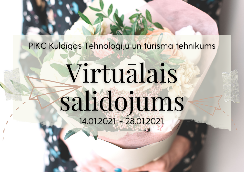  Tehnikuma Ziemassvētku koncertu gatavoja pa daļām un tas tika virtuāli pārraidīts tehnikuma internetsaites platformā Big Blue Button.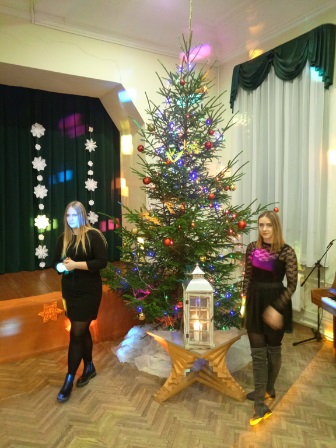     Tehnikuma bibliotekas 2021.g. februārī organizētais konkurss guva  audzēkņu lielu atsaucību.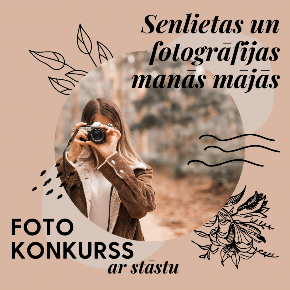 2.2.4.Karjeras izglītības attīstība  tehnikumā1. Projekta Nr.8.3.5.0/16/I/001 “Karjeras atbalsts vispārējās un profesionālās izglītības iestādēs” finansētie karjeras attīstības atbalsta pasākumi2. Citi karjeras attīstības atbalsta pasākumi tehnikuma audzēkņiem3. Informatīvie un sadarbības karjeras pasākumi4. Pedagoga karjeras konsultanta tālākizglītības un informatīvie pasākumi      Pedagogi līdz šim  aktīvi piedalās Eiropas Savienības fondu (turpmāk tekstā – ESF) neskaitāmos projektos, stažēšanās kursos Eiropā un Latvijā kopā ar nozaru pārstāvjiem  pedagoģisko un profesionālo kompetenču uzlabošanai, pedagogu konkurētspējas veicināšanā. Ikviens pedagogs ar darba stāžu šajā izglītības iestādē ne mazāku par 5 gadiem piedalās starptautiskajā pieredzes apmaiņā profesionālajā izglītībā, kas dod stratēģisko redzējumu nākotnes darba tirgus vīzijai, ko integrē tehnikuma mārketingā un menedžmentā.     Ilggadējā  pozitīvā sadarbība ar darba devējiem, sociālajiem partneriem, atbilstošo nozaru asociācijām un tehnikuma dalība tajās ir nostiprinājusi  IP mācību kvalitāti, materiālo bāzi, tehnikuma prestižu un nozīmi reģionā un valstī.   Pedagogiem un pedagoģiskajiem  darbiniekiem vienmēr tiek apmaksāti visi ceļa izdevumi ar sabiedrisko transportu, apmeklējot 36 stundu mācību seminārus Latvijā, kursus vai darbu darba grupās par IP uzlabošanu vai kvalifikācijas eksāmenu analīzi un gatavošanos, kā arī dodoties uz/no konkursiem vai IZM vai darba devēju organizētajiem  pieredzes braucieniem. Studējošiem pedagogiem mācību sesijas laikā tiek saglabāta darba alga. KTTT skolotāju un darbinieku saimes ikgadējā Skolotāju diena vienmēr ir profesionālās pieredzes un kultūrizglītības mācības kādā no profesionālās izglītības vai vispārējās izglītības institūcijām Latvijā vai Lietuvā, vienlaikus izzinot un apgūstot kādu muzeju, vēsturisku  vai kultūras nozīmes vietu. Covid-19 izraisītās ārkārtas situācijas apstākļos 2020.g. oktobrī plānotā pieredzes apmaiņa uz Vidzemes Tehnoloģiju un dizaina tehnikumu tika atcelta.2.3. Iestādes veiktie un pasūtītie pētījumi  Nav veikti.2.4. Sadarbības partneru un ES programmu ietvaros īstenoto projektu rezultāti un līdzekļu izlietojums.    Tehnikums kopš 1994.gada aktīvi strādā starptautiskajos projektos, dažādās programmās, kurās ir labi sadarbības partneri Lingenā, Lindau, Brēmenē, Berlīnē, Vācijā; Lidkopingā, Zviedrijā, Tartu un Viru , Igaunijā; Paņevežos, Klaipēdā, Mažeiķos, Telšos, Lietuvā; Popradā, Slovākijā; Boloņā, Spoleto, Rimini Itālijā; Sofijā, Bulgārijā,  Porto, Portugaļē, Ponta del Gada, Portugālē u.c. Tiek realizēti daudzveidīgi starptautiskie un valsts mēroga projekti prioritārajās programmās – Nordplus, Erasmus +, Jaunatne darbībā, Baltic training programme, ESF,  u.c.PIKC KTTT, kā uzņemošā organizācija ERASMUS + projektāAr PIKC Kuldīgas Tehnoloģiju un tūrisma tehnikuma atbalstu, no 9 līdz 28 septembrim, 8 jaunieši no Telšu reģionālais profesionālās apmācības centra un Mažeiķu politehniskās skolas (Lietuvā) apguva praktiskās iemaņas Kuldīgas autoservisos – SIA Autoballe, SIA Gros Auto, SIA Merano un SIA „M.D.T. Transports“. Jauniešiem tika uzticēti dažādi pienākumi, sākot no dažādiem pamatdarbiem, līdz sarežģītājiem uzdevumiem un pat standarta automašīnas sagatavošana autokrosam.Jaunas sadarbības 2021. gada sākumā PIKC KTTT projektu vadītāja un atbilstošo jomu pedagogi virtuāli tikās ar Somijas skolas Jyväskyl koulutuskuntayhtymä tūrisma nodaļu un skaistumkopšanas nodaļu, lai iepazītos, prezentētu izglītības iestādes un plānotu kopēju sadarbību nākotnē. Tāpat šāda virtuāla iepazīšanās notika ar Šauļu reģiona plānošanas aģentūru (Lietuva) un BVÖ Bildungsberatung & Vermittlungsagentur GmbH (Austrijā) Erasmus+ mobilitāšu iespējām.Latvijas mēroga atpazīstamība 2021. gada sākumā VIAA, Erasmus departamenta organizētāja seminārā par virtuālo aktivitāšu īstenošanu, projektu vadītāja G. Dimiņa dalījās ar PIKC KTTT veiksmīgo pieredzi, īstenojot virtuālās mobilitātes pandēmijas ietekmē ar ievērojamu rezultātu – 4. PIKC KTTT audzēkņi vairāku lekciju garumā, mācījās no sadarbības skolu skolotājiem un tad PIKC KTTT darbnīcās veidoja suņu mājas, ko ziedoja Talsu novada patversmei, un šīs prakses rezultātā izveidoja savu mācību uzņēmumu Junior Achievement programmā. Izcilības zīme PIKC KTTT 2021. gada sākumā ieguva izcilības zīmi, kas tiek piešķirta sekmīgākajām akreditētajām organizācijām, Erasmus akreditācijas pieaugušo izglītības, profesionālās izglītības un mācību un skolu izglītības jomā 2020. gada konkursa ietvaros izcilības zīmes tiek piešķirtas organizācijām ar profesionālās izglītības un mācību mobilitātes hartu, kuras veiksmīgi pieteikušās akreditācijai atvieglotās procedūras ietvaros, un kuru hartas ietvaros īstenoto projektu vidējais pēdējo divu noslēguma atskaišu vērtējums ir vismaz 85 punkti. Piešķirtā izcilības zīme ir derīga trīs gadus. Kopumā Latvijā šādu apbalvojumu saņēma 5 profesionālās izglītības iestādes.2.5. Būtiskākie pakalpojumi    KTTT mācību ēdnīca „Eža kažociņš”  sniedz ēdināšanas pakalpojumus pilsētas iedzīvotājiem, bērnu un skolēnu nometnēm, daudzveidīgu projektu dalībniekiem citām organizācijām, sniedz viesmīlības pakalpojumus. KTTT veic arī atsevišķus pasūtījumus kokizstrādājumu pagatavošanā. Covid -19 izraisītās ārkārtas situācijas apstākļos pakalpojumi netika sniegti.2.6. Novērtējums par stratēģijas ieviešanu      KTTT  strādā pamatojoties  uz darba devēju, nozaru asociāciju, Kurzemes plānošanas reģiona un Kuldīgas novada Domes 2014.gada rudenī saskaņoto un IZM apstiprināto tehnikuma attīstības stratēģiju 2015. – 2020.gadam, kas balstīta uz Kuldīgas novada attīstības plānu, Kurzemes reģiona rīcības plānu līdz 2026.g., atbilstoši nozaru noteikto kvalifikāciju struktūrai un izglītības programmās iekļaujamām inovatīvajām kompetencēm, IZM datiem par Kurzemes reģiona skolēnu skaita statistiku un pēdējo gadu tendenci par pamatskolu un vidusskolu absolventu tālāko izglītības izvēli. KTTT attīstības stratēgijas virzieni ir autotransporta un kokizstrādājumu inženierprofesiju attīstība un viesmīlības un tūrisma pakalpojumu profesiju attīstība, pārtikas produktu ražošanas speciālista kvalifikāciju attīstība kā prioritāti saglabājot tehnoloģiju centra būvniecību projektā   Specifiskā atbalsta mērķis (SAM ) 8.1.3.Profesionālās izglītības kompetences centra „Kuldīgas Tehnoloģiju un tūrisma tehnikums” modernizēšana specifiskā atbalsta mērķa 8.1.3. „Palielināt modernizēto profesionālo izglītības iestāžu skaitu” ietvaros”. Stratēģijas attīstībā nozīmīgs ir  Tehnikuma Konventa darbs, kurā aktīvi piedalījās IZM pārstāvis,  gan darba devēji, gan nozaru Ekspertu padomes(NEP), gan pašvaldību pārstāvis, lai KTTT attīstības virzieni ir aktuāli darba tirgum.. Demokrātisku padomdevēju funkcijas pilda Tehnikuma Padome, iekļaujot sastāvā gan vecākus, gan novada un reģiona darba devējus, gan audzēkņus pedagoģiskā, audzināšans, kultūrizglītības un darba tirgus strauji mainīgās situācijas jautājumu risināšanai,  un audzēkņu un studentu pašpārvalde.   Startēģiskās attīstības  vīzijā nozīmīga ir tehnikuma vieta kā kokizstrādājumu dizaina, restaurācijas, CNC operatora un mēbeļu galdnieka mācību centra  attīstībai  kā Izglītības Kampusa centra kodolam.Pārskats par attīstības stratēgijas 2015.-2020. īstenošanu:2015.-2020. virsmērķi2015.-2020. mērķi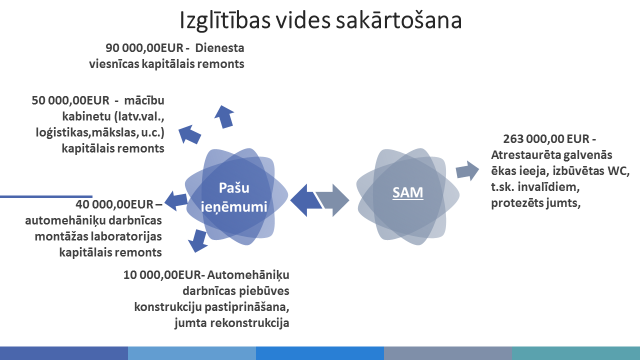 Izglītības vides veiktā sakārtošana 2017.-2020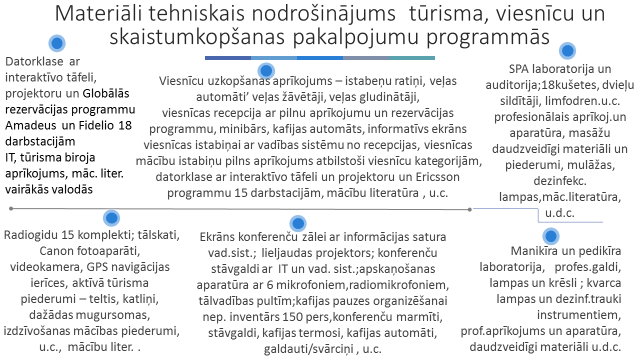 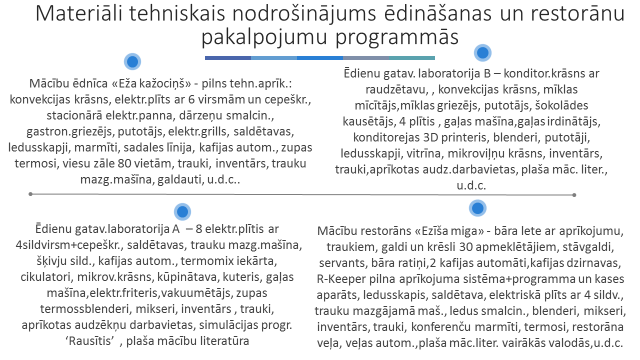 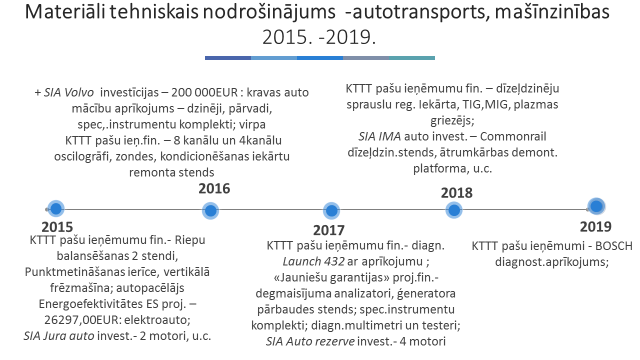 3.PersonālsKTTT tiek vadīta kā dinamiska un mācīties spējīga organizācija, ar zinošu, pieredzējušu un saliedētu  vadības komandu, augstu korporatīvo kultūru un stipru kolektīvo enerģiju, maksimāli attīstot spēju mācīties, analizēt iekšējos un ārējos procesus. Uz kopīgām  zināšanām, profesionālo un starptautisko pieredzi tiek  balstīta un virzīta organizācijas attīstība. Cilvēkresursos notiek atjaunošanās, no 48 pedagogiem 18 pedagogi ir jaunāki par 40 gadiem. KTTT darbībai paplašinoties, pieaugot izglītības īstenošanas vietām, pirms 2 gadiem ir izveidota Mūžizglītības metodiskā daļa un starptautisko projektu vadības komanda, ir stratēģiskās  darbības vadītājs. Paplašinoties izglītības programmu piedāvājumam, pedagogu kolektīvam beidzamos gados pievienojas ik gadu kāds gados jauns pedagogs, kurus ievada darbā KTTT 4 mentori. Pieaugot metodisko jomu darbam, šajā mācību gadā darbu uzsāka papildus viena metodiķe. Nozīmīga KTTT stratēģiskā darba līnija audzēkņu piesaistei  ir patriotiskā audzināšana, karjeras izglītība (Mazo Zellīšu skola) un kultūrizglītība UNESCO Latvija ASP balstīta, un par katru šo nozīmīgo virzienu ir kāds ar sirds degsmi  atbildīgais pedagogs, kuram pateicoties KTTT ir atpazīstams visā Latvijā.Cilvēkresursu veiksmīgā demokrātiskā pārvaldībā praksē tiek izmantota Belbina teorijaAmata vietu skaits KTTT uz 01.10.2020. kopā 75, t.sk. pamatdarbinieki – 68. Pavisam pedagogi – 49, t.sk. pamatdarbā – 38. No kopējā personāla 54 – augstākā izglītība, 21 – vidējā izglītība. 2020/2021.māc.g. uz atsevišķu un noteiktu nelielu mācību lekciju kursu kā viesskolotāji strādāja 10 personas Pedagogu (pamatdarbā) sadalījums  pēc vecuma                                                  kopā                                          t.sk. sievietes25 – 29 gadi                         2                                               4                            30 – 34 gadi                         10                                             435 - 39 gadi                          5                                               240 – 44 gadi                         2                                                145 -   49 gadi                        4                                               350 – 54 gadi                         5                                                455 – 59 gadi                         6                                                460 – 64 gadi                         3                                                365 gadi un vairāk                 1                                                1   4. Komunikācija ar sabiedrībuSadarbība ar darba devējiem, reģiona pašvaldībāmSadarbības nostiprināšana, paplašināšana un  attīstība   KTTT trīspadsmito mācību gadu sekmīgi realizē un vada   Jauno Zellīšu skolu, kura ir Kuldīgas novada pamatskolu skolēnu karjeras izglītības iespēja pavāra, konditora, galdnieka, profesijā. Šajā procesā ir ieinteresēti gan vecāki, gan pamatskola.   Katru gadu KTTT rīko Vecāku konferenci. Šajā mācību gadā konferencē piedalījās 97 vecāki.   KTTT  ir Kurzemes Tūrisma asociācijas biedrs un aktīvi izmanto mācību seminārus pedagogu izglītošanā.   KTTT kopš 2018.gada februāra ir Latvijas Mēbeļu asociācijas aktīvs dalībnieks.   KTTT turpina sadarbība ar Latvijas Amatniecības kameru, Īrijas – Latvijas tirdzniecības kameru un Īrijas vēstniecību, Slovākijas vēstniecību. Tehnikuma direktore Dace Cine tikšanās laikā 26.10.2020. ar Latvijas Lauksaimniecības Universitātes rektori ( 3.persona no labās puses) Irinu Pilveri par tehnikuma sadarbības līguma paplašināšanu ar LLU.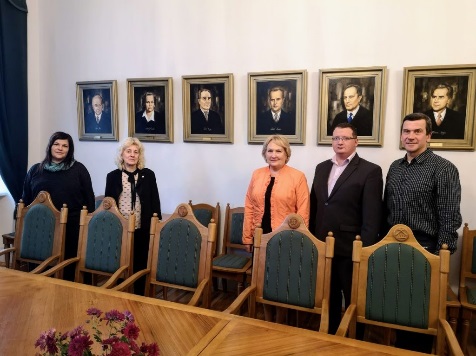  19.03.2021. tehnikuma direktore Dace Cine tiekas ar Īrijas vēstnieku Greiems Hārtnets, lai attīstītu starptautisko sadarbības projektu ar Īriju pārtikas produktu ražošanas jomā.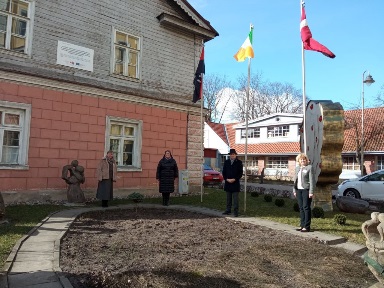   KTTT ir ilggadēja veiksmīga sadarbība ar Latvijas Zemessardzi – Kurzemes 45.nodrošinājuma bataljonu.    Ļoti pozitīva ir KTTT sadarbība ar masu medijiem – novada un reģiona pat Zemgales, Vidzemes un Latgales laikrakstiem, novada TV, radio Skonto Kurzeme, Kurzemes radio.  Ilgstoša sadarbība ir ar Kuldīga novada Sporta skolu, Sporta centru, Bērnu un jauniešu centru, Kuldīgas kultūras centru.   KTTT  darbs ir redzams UNESCO Latvia mājaslapā sadaļā par asociētām skolām. Tehnikums aktīvi iesaistās dažādos vietējās sabiedrības un citu novadu sabiedriskās aktivitātēs – novadu un pilsētu svētkos, vadot svētku meistardarbnīcas u.c.:   KTTT ir laba sadarbība ar Kurzemes reģiona novadu domēm  un pagastu pārvalžu vadītājiem gan mūžizglītības programmu attīstībā, gan sociālajā darbā. Tas ir pilnvērtīgs dialogs reģiona attīstībai. 5. Nākamajā gadā plānotie pasākumi  KTTT kā izglītības iestāde savas darbības specifikas dēļ nākamā mācību gada pasākumus plāno pirms jaunā mācību gada metodiskajās, administratīvajā un pedagoģiskās padomes sanāksmēs, kuras notiks 2021.gada 23. - 31. augustam.                  Direktore                                                                               D. CINE263261956 33 24082, 6 33 22570, 6 33 20507  Stratēģiskās attīstības prioritātes 2021.-2027. gadam1. Stabils izglītojamo  skaits   Darbības mērķa sasniegšanai:elastīgas, individualizētas izglītības programmas; ECVET principu  piemērošana - sasniegto mācīšanās rezultātu uzkrāšana un  pārnese;mācību apguves digitalizācija pievilcīgas mūsdienu  izglītības ekosistēmas  izveidošanai un attālinātās mācību apguves formas nodrošināšanai;programmu apguves formu paplašināšana sadarbībā ar nozaru darba devējiem, pašvaldībām, Latvijas Amatniecības kameru; atbalsta sistēma talantīgajiem audzēkņiem vispārējā izglītībā, profesionālajā jomā un interešu izglītībā; izglītojamo potenciāla attīstība un iespēju nodrošināšana mūža garumā , izstrādājot programmu pēctecību ar nozaru augstskolām, veidojot daudzpakāpju izglītības dokumentu iegūšanas struktūru;harmoniska, droša, inovatīva, demokrātiska, uz personības izaugsmi vērsta  izglītības vide;profesionāli, radoši un inovatīvi pedagogi;profesionāls atbalsta personāls;karjeras izglītības paplašināšana sākot no pirmskolas vecuma bērniem un  turpinot mūža garumā.
2.  infrastruktūras un mācību materiāltehniskās bāzes modernizācija sistēmiski virzoties uz izcilu  profesionālo izglītību       Darbības mērķa sasniegšanai: īstenot ERAF projektu – uzbūvēt Tehnoloģiju centru, panākot mācību aprīkojuma, vides un izglītības programmu modernizāciju izcilu mācību sasniegumu apgūšanai atbilstoši darba tirgus prasībām; īstenot energoefektivitātes pasākumus infrastruktūrā, nodrošinot viedu izglītības vides pārraudzību un “zaļo domāšanu”   izglītības procesā;izstrādāt un īstenot  INTERREG  programmas  projektu - transporta remontdarbnīcu atjaunošanu, paplašināšanu un modernizēšanu kvalitatīvas izglītības apguvei;paplašināt esošo starpresoru sadarbību – specifisku īstenojamo profesionālās  izglītības programmu nostiprināšana,  attīstība   sadarbībā ar Zemessardzi un Nacionālajiem Bruņotajiem spēkiem,                   izglītojamajiem sasniedzot profesionālas, specifiskas, augsta līmeņa kompetences. 3. izglītības vides pārmaiņa uz efektīvu un ilgtspējīgu Campuss struktūru, nodrošinot līderību Kurzemes reģionāDarbības mērķa sasniegšanai:daudzveidīgu izglītības programmu piedāvājums sākotnējā profesionālājā  izglītībā un mūžizglītībā, atbilstoši darba tirgus prasībām un reģiona specifikai;izglītības programmu dažādu apguves veidu īstenošana – klātiene, neklātiene, tālmācība, mobilie kursi novados uz vietas;starptautisko ģeogrāfisko apmaiņas mobilitāšu īstenošana;nodrošināta sākotnējās profesionālās izglītības un mūžizglītības pieejamība diasporas personām un minoritātēm;izglītības pieejamība personām ar īpašām vajadzībām;multikulturālas, starptautiskas, unikālas, sasniedzamas un pieejamas izglītības vides izveide sinerģijā ar nozaru asociācijām, Kuldīgas Mākslas klāsteri (turpmāk tekstā – “Adatu fabrika”),                   UNESCO Latvija LNK, augstskolām, sociālajiem un starptautiskajiem partneriem.Nr.p.k.Finansiālie rādītājiIepriekšējā gadā (faktiskā izpilde)Pārskata gadā, 2020’Pārskata gadā, 2020’Nr.p.k.Finansiālie rādītājiIepriekšējā gadā (faktiskā izpilde)apstiprināts likumāfaktiskā izpilde1.Finanšu resursi izdevumu segšanai (kopā)       2 394342     2 263908   2 0952601.1.dotācijas       2 127205     1 919604  1 8400671.2.maksas pakalpojumi un citi pašu ieņēmumi         107727        165000       710511.3.ārvalstu finanšu palīdzība        159410        179304     1841421.4.ziedojumi un dāvinājumi2.Izdevumi (kopā)       2394077     2 260314  1 9712612.1.uzturēšanas izdevumi (kopā)      1 882304     2 110273  1 8966332.1.1.kārtējie izdevumi      1 619702     1 799357 1 6055012.1.2.procentu izdevumi2.1.3.subsīdijas, dotācijas un sociālie pabalsti         262602        288132    2881322.1.4.kārtējie maksājumi Eiropas Kopienas budžetā un starptautiskā sadarbība          22784        30002.1.5.uzturēšanas izdevumu transferti2.2.izdevumi kapitālieguldījumiem         511773  150041      746282020./2021. māc.g./KvalifikācijaEksāmenu  kārtoja2 balles3 balles4 balles5 balles6 balles7 balles8 balles9 balles10 balles1.Automehāniķis -4 gad.15----474--2.Automehāniķis – 1,5 gad.5-----23--3.Ēdināšanas pakalpojumu speciālists17-1583-4.Tūrisma informācijas konsultants11---12265.Mēbeļu dizaina speciālists9---21231-6.Mēbeļu galdnieks6----1311-7.Loģistikas darbinieks-4 gad.9--2331--8.Loģistikas darbinieks -1,5 gad.12----1731-9.SPA speciālists-1,5 gad.1722255110. Maizes un miltu produktu ražošanas tehniķis6-32111.Restauratora asistents5-----2-2112.Spēkratu mehāniķis – 1,5 gad.1212-61--2-13.Viesmīlis -1,5 gad.10233214.Viesu uzņemšanas dienesta speciālists 1,5 gad.6131115.Auklis 1,5 gad.9---36Kopā14914-141742352016Izglītības programma, kvalifikācijaProgrammas nosaukumsĒdināšanas pakalpojumi. KonditorsOtrā profesionālā svešvaloda (krievu valoda)Ēdināšanas pakalpojumi. KonditorsOtrā svešvaloda-krievuĒdināšanas pakalpojumi, PavārsOtrā svešvaloda-krievuĒdināšanas pakalpojumi, KonditorsSvešvaloda (krievu valoda)- vispārīgais apguves līmenis (B1)Ēdināšanas pakalpojumi, PavārsSvešvaloda (krievu valoda)- vispārīgais apguves līmenis (B1)Loģistikas darbinieksOtrā svešvaloda-krievuViesnīcu pakalpojumi, Viesu uzņemšanas dienesta speciālistsOtrā svešvaloda-krievuTūrisma pakalpojumi. Tūrisma pakalpojumu konsultantsSvešvaloda (krievu valoda)- vispārīgais apguves līmenis (B1)Viesnīcu pakalpojumi. Viesu uzņemšanas dienesta speciālistsSvešvaloda (krievu valoda)- vispārīgais apguves līmenis (B1Ēdināšanas pakalpojumi, PavārsLietišķās saskarsmes pamatprincipiĒdināšanas pakalpojumi, KonditorsLietišķās saskarsmes pamatprincipiViesu uzņemšanas dienesta speciālistsValodas, kultūras izpratne un izpausmes. (1.,2.līmenis)Pavārs. Lietišķās saskarsmes pamatprincipiPavārs. Profesionālā saziņa svešvalodāsAutotransports, AutomehāniķisSvešvaloda I (B2)Tūrisma pakalpojumu konsultantsSvešvaloda I (B2)Loģistikas darbinieksSvešvaloda I (B2)Mēbeļu dizaina speciālistsSvešvaloda I (B2)Ēdināšanas pakalpojumi, Pavārs Paškontroles sistēma ēdināšanas uzņēmumāĒdināšanas pakalpojumi, KonditorsPaškontroles sistēma ēdināšanas uzņēmumāPārtikas produktu tehnoloģija, Pārtikas produktu ražošanas tehniķisPaškontroles sistēmas prasību ievērošana pārtikas aprites uzņēmumos Ēdināšanas pakalpojumi, PavārsRažošanas darba organizācija ( 1. līmenis)Ēdināšanas pakalpojumi, PavārsPārtikas produktu un izejvielu pirmapstrādeĒdināšanas pakalpojumi, PavārsĒdināšanas uzņēmuma darbības pamatprincipiĒdināšanas pakalpojumi, PavārsRažošanas darba organizācija ( 2. līmenis)Autotransports, AutomehāniķisSvešvaloda I (B2)Tūrisma pakalpojumu konsultantsSvešvaloda I (B2)Loģistikas darbinieksSvešvaloda I (B2)Mēbeļu dizaina speciālistsSvešvaloda I (B2)Stila mēbeļu modelētājsDabaszinībasPārtikas produktu tehnoloģija, Pārtikas produktu ražošanas tehniķisPārtikas produktu ražošanaProduktu un izejvielu uzglabāšana, PavārsProduktu un izejvielu uzglabāšanaLatviešu nacionālā un mūsdienu virtuve, PavārsLatviešu nacionālā un mūsdienu virtuveProduktu un izstrādājumu uzglabāšana, PavārsProduktu un izstrādājumu uzglabāšanaTransportēšanas procesa dokumentu aprites organizēšanaTelemehānika un loģistikaKravu transportēšanas procesa uzraudzība un datu analīzeTelemehānika un loģistikaSadales loģistikaTelemehānika un loģistikaTehnoloģiskās plūsmas nodrošināšana pārtikas aprites uzņēmumāPārtikas rūpniecības nozareUzņēmējdarbības prasmes viesmīlībāKomerczinībasKalkulācija, uzskaite un atskaiteĒdināšanas pakalpojumiGrāmatvedības pamatiTūrisma nozarePārtikas produktu izejvielu aprite noliktavāPārtikas rūpniecības nozarePārtikas produktu ražošanas izejvielu pirmapstrādePārtikas rūpniecības nozareDesertu gatavošanaĒdināšanas pakalpojumiĒdināšanas uzņēmumu darbības pamatprincipiĒdināšanas pakalpojumiBāra uzkodu un sagatavju gatavošanaViesmīlības pakalpojumiStila mēbeļu modelētājsLatviešu valoda I un Literatūra ILoģistikas darbinieksLatviešu valoda I un Literatūra IAutomehāniķisLatviešu valoda I un Literatūra IĒdināšanas pakalpojumi, pavārs.Ēdināšanas pakalpojumi, konditorsTūrisma pakalpojumi, tūrisma pakalpojuma konsultantsMatemātika 1Viesnīcu pakalpojumi, viesu uzņemšanas dienesta speciālistsMatemātikaViesnīcu pakalpojumiViesu uzņemšanas dienesta speciālists/ modulis- Lietišķās sarakstes nodrošināšana un informācijas apriteKoka mākslinieciskā apstrādeStila mēbeļu modelētājs/ mācību priekšmets – Kultūras un mākslas vēstureTelemehānika un loģistika, Loģistikas darbinieksSvešvaloda II (B1)AutotransportsSvešvaloda II (B1)Koka mākslinieciskā apstrāde, Krāsu mācībaKoka mākslinieciskā apstrādeGleznošanaĒdināšanas pakalpojumiRažošanas darba organizācijaĒdināšanas pakalpojumiProduktu un izstrādājumu uzglabāšanaĒdināšanas pakalpojumiPārtikas produktu un izejvielu pirmapstrādeKursu nosaukumsStundu skaitsPedagogu skaitsAkcenti mācību uzdevumu veidošanā, vērtēšanā un caurviju prasmju apgūšanā sociālajā un pilsoniskajā jomā vidusskolas posmā. Pieminekļi kā vēstures avots mācību procesā62Andragoģija 2,0- mācību procesa plānošana, novērtēšana un izglītības tehnoloģijas pieaugušo izglītībā242Augstākās izglītības satura inovācijas121Caurviju kompetenču pieeja kokapstrādes un radošo industriju jomas moduļu programmu īstenošanā86Caurviju kompetenču pieeja tūrisma jomas moduļu programmu īstenošanā826Caurviju prasmes profesionālo izglītības iestāžu mācību satura īstenošanā- pašvadīta mācīšanās121Civilā aizsardzība mūžizglītības modulī Sabiedrības un cilvēku drošība21Efektīva komunikācija147Efektīva mācību stunda61Efektīvas, uz skolēnu vērstas mācību stundas organizēšana611Elektroniskie dokumenti- to izstrādāšanas, uzskaites, aprites un saglabāšanas kārtība51Es pats un es un citi caurviju prasmes audzināšanas darba īstenošanā digitālajā laikmetā sociālo prasmju pilnveidei121Interaktīvi mācību materiāli un to pielietošana mācību procesā221Izglītības iestādes pašvērtēšanas kārtība profesionālās izglītības iestādē163Izglītības tehnoloģiju integrēšana mācību procesā52Izmaiņas un tendences viesmīlībā41Izpratnes pilnveide par karjeras iuespējām un tās integrēšana izglītības procesā241Jaunā pasniedzēja ABC43Jauni tūrisma produkti nozares restarta apstākļos165Konference Literatūras zināšanas mūsdienīgam bibliotekāram52Mācību procesa organizācijas formas un metodes mācekļu un praktikantu apmācībā361Mācību process un vērtēšana kompetencēs balstītā izglītībā123Mācību process un vērtēšana kompetencēs balstītā izglītībā1210Mācību satura apguves plānošana starpdisciplināra mācību procesa realizēšanai61Mācīšanās konsultantu sagatavošana reģiona vajadzībām723Mācīšanās lietpratībai valodu jomā, īstenojot mācību saturu Latviešu valoda301Mācīšanās pamati kompetenču pieejā balstītā mācību satura īstenošanā1212Microsoft Excel bez priekšzināšanām101Misrosoft Office 365 izmantošana mācību procesā121Modulāro profesionālās izglītības programmu saturs, tā īstenošanas iespējas, vispārizglītojošo un profesionālo mācību priekšmetu pedagogu sadarbība mašīnzinību jomā62Nacionālā veselību veicinošo skolu tīkla koordinatoru seminārs146Pārtikas drošības sistēma-HACCP122Pedagogu darba samaksas tiesiskie aspekti, problemātika, risinājumi122Pedagogu pieredzes pilnveide novadpētniecībā.. Pētniecisko metožu un rīku izmantošana mācību procesā161Pedagogu sadarbība jaunā izglītības standarta kontekstā62Pirmās palīdzības pasniedzēju kvalifikācijas paaugstināšana81Pirmās palīdzības sniegšana81Praktisks seminars iesācējiem institūciju arhīva darbā. Arhīvu darba pamati81Profesionālās izglītības iestāžu vispārizglītojošo un profesionālo mācību priekšmetu sadarbība kompetenču pieejas īstenošanā. Valodu, dabaszinātņu un matemātikas jomās69Profesionālās izglītības iestāžu vispārizglītojošo un profesionālo mācību priekšmetu sadarbība kompetenču pieejas īstenošanā. Lauksaimniecības tehnikas, Mašīnzinību, Autotransporta izglītības programmās81Projekta mērķa grupas stažešanās Latvijas izglītības nozarē, digitalizācijas jomā301Projekta mērķa grupas stažešanās Latvijas tūrisma un viesmīlības nozarē301Radošums un sadarbības kompetenču pieejas īstenošana profesionālās izglītības iestādēs82Rezultatīvas komandas veidošana un vadīšana jeb ceļš no laba uz izcilu61Runas māksla un kultūra mācību procesā125Starpdisciplinārās mācību būtība un nozīme, ieviešot jauno kompetenču pieeju mācību saturā 64Starpdisciplinārās mācību pieejas iedzīvināšana Kandavas Lauksaimniecības tehnikumā- uz sadarbību vērstas mācību vides pilnveide62Starpdisciplināro mācību būtība un nozīme ieviešot jauno kompetenču pieeju mācību saturā91Stratēģiska pieeja problēmuzvedības atpazīšanā un risināšanā81Tiesību dokumenti izglītības iestādēm121Tiešsaistes mācību metodika121Ugunsdrošība mūžizglītības modulī “Sabiedrība un cilvēku drošība”21Vērtēšana. Formatīvā vērtēšana un atgriezeniskā saite. Sasnieguma līmeņu apraksts prasmju vērtēšanai82Vēstījuma vizualizēšana izglītības jomā81Vispārizglītojošo un profesionālo mācību pedagogu sadarbība kompetenču pieejas mācību satura īstenošanā tūrisma jomā124Vispārizglītojošo un profesionālo mācību pedagogu sadarbība kompetenču pieejas mācību satura īstenošanā kokapstrādes jomā89Vispārizglītojošo un profesionālo mācību priekšmetu pedagogu sadarbība, īstenojot kompetenču pieeju un saturu610DatumsSemināra nosaukums Dalībnieku skaits ( kopā, cik pedagogi, cik audzēkņi u.tt.)Semināri īstenoti sadarbībā ar Metodiskais mērķis2020.gada 26. augustā“Caurviju kompetenču pieeja viesnīcu pakalpojumu moduļu programmu īstenošanā”Kopā:  21 pedagogsNo citiem PIKC: 10 pedagogiNozares pārstāvji: 1IZM, augstskola “Turība”Veicināt caurviju kompetenču iespējas starp pedagogiem 2020. gada 30.oktobrī“Caurviju kompetenču pieeja tūrisma pakalpojumu moduļu programmu īstenošanā”Kopā:  32 pedagogiNo citiem PIKC: 11 pedagogiIZM, LUTūrisma moduļu un ģeogrāfijas apguves sasaistīšana caurviju kompetenču pieejas īstenošanā2020.gada 5.novembrī“Caurviju kompetenču pieeja tūrisma pakalpojumu moduļu programmu īstenošanā”Kopā:  19 pedagogiNo citiem PIKC: 8 pedagogiNozares pārstāvji: 3Audzēkņi: 12 KTTT audzēkņiIZM, Latvijas Mākslas AkadēmijaDabaszinību un kokizstrādājuma moduļu programmu apguves veicināšana izmantojot caurviju kompetenču pieeju2021.gada 11. un 13. maijāVispārizglītojošo un profesionālo priekšmetu pedagogu sadarbība kompetenču pieejas mācību satura īstenošanā tūrisma jomā(Hibrīdseminārs)Attālināti (11.05.)Kopā:  35 pedagogiNo citiem PIKC: 11 pedagogiAudzēkņi: 11 KTTT audzēkņiKlātienē (13.05.)Kopā: 12 pedagogiNo citiem PIKC: 6 pedagogiNozares pārstāvji: 2IZM, LU, Daugavpils sikspārņu centrsDabas zinību un tūrisma pakalpojumu izglītības programmu moduļu pedagogu sadarbība kompetenču pieejas mācību satura īstenošanā.2021.gada 12. un 14. maijāVispārizglītojošo un profesionālo priekšmetu pedagogu sadarbība kompetenču pieejas mācību satura īstenošanā kokapstrādes jomā( Hibrīdseminārs)Attālināti (12.05.)Kopā:  27 pedagogiNo citiem PIKC: 13 pedagogiNozares pārstāvji: 5Klātienē un attālināti (14.05.)Kopā: 17 pedagogiNo citiem PIKC: 10 pedagogiNozares pārstāvji: 2IZM, LLU,  Kokrūpniecības nozaru NEP, asociāciju “Latvijas Mēbeles”Matemātikas un kokizstrādājumu izgatavošanas  izglītības programmu moduļu pedagogu sadarbība kompetenču pieejas mācību satura īstenošanā2020. gada 28. un 29. oktobris.Valsts izglītības satura centra ESF projekta„Profesionālās izglītības iestāžu efektīva pārvaldība un personāla kompetences pilnveide”(Vienošanās Nr. 8.5.3.0/16/I/001)Profesionālās kompetences pilnveides seminārs tūrisma nozarē“Jauni tūrisma produkti nozares restarta apstākļos”Kopā:  21 pedagogsNo citiem PIKC: 10 pedagogiNozares pārstāvji: 7VISC, ESF, LIAA, augstskola “Turība”, Alsungas TIC,  “Kurzemes Tūrisma Asociācija”, Demonstrēt jaunas tūrisma produktu iespējas pandēmijas apstākļos24.08.2020.„E.  Birznieka-Upīša prozas tekstu plašās izmantošanas iespējas latviešu valodas un literatūras stundās”.Kopā: 20 pedagogi no citām izglītības iestādēmE.Birznieka Upīša muzejs, Tukuma muzejsprozas tekstu plašās izmantošanas iespējas latviešu valodas un literatūras stundās29.06.2021.Caurviju prasmju attīstīšana vēstures un literatūras apguves procesā”.Kopā:45 pedagogi no citām izglītības iestādēmLUekskursija kā mācību metode vēstures un literatūras apguves procesā.OlimpiādeDatumsAudzēkņu skaitsSkolotājsAngļu valoda04.11.2020.1L.MeirupskaAngļu valoda04.11.2020.3I.ReisaAngļu valoda04.11.2020.3Z.LaseVēsture10.12.2020.1G.MeiereLatviešu valoda un literatūra18.01.2021.3Z.ŠlegelmilhaMatemātika29.01.2021.1G.ArājumaMatemātika29.01.2021.2G.BergmaneVārds, uzvārdsKonkursa nosaukumsRezultātsKārlis ĶempelisRakstnieka E.Birznieka-Upīša 150.jubilejai veltītais literāro darbu  un pārspriedumu konkurss (1.kārta)1.vieta (52 dalībnieki no tehnikuma)Santa ŠeiniņaRakstnieka E.Birznieka-Upīša 150.jubilejai veltītais literāro darbu  un pārspriedumu konkurss (1.kārta)3.vieta (52 dalībnieki no tehnikuma)Iveta Asne
Rakstnieka E.Birznieka-Upīša 150.jubilejai veltītais literāro darbu  un pārspriedumu konkurss (1.kārta)1.vieta (52 dalībnieki no tehnikuma)Guntis GrossRakstnieka E.Birznieka-Upīša 150.jubilejai veltītais literāro darbu  un pārspriedumu konkurss (1.kārta)1.vieta (52 dalībnieki no tehnikuma)Jans Alens BerševicsRakstnieka E.Birznieka-Upīša 150.jubilejai veltītais literāro darbu  un pārspriedumu konkurss (1.kārta)3.vieta (52 dalībnieki no tehnikuma)Daniela Freiberga
Rakstnieka E.Birznieka-Upīša 150.jubilejai veltītais literāro darbu  un pārspriedumu konkurss (1.kārta)3.vieta (52 dalībnieki no tehnikuma)Kārlis ĶempelisRakstnieka E.Birznieka-Upīša 150.jubilejai veltītais literāro darbu  un pārspriedumu konkurss (2.kārta)Atzinība (119 dalībnieki no 41 Latvijas izglītības iestādes)Jans Alens BerševicsRakstnieka E.Birznieka-Upīša 150.jubilejai veltītais literāro darbu  un pārspriedumu konkurss (2.kārta)1.vieta (119 dalībnieki no 41 Latvijas izglītības iestādes)Guntis GrossRakstnieka E.Birznieka-Upīša 150.jubilejai veltītais literāro darbu  un pārspriedumu konkurss (2.kārta)Kuldīgas novada pašvaldības simpātiju balva (119 dalībnieki no 41 Latvijas izglītības iestādes)Darba jomaIzpilde1.Metodiskais darbs ar grupu audzinātājiem1.Metodiskais darbs ar dienesta viesnīcu skolotājiem1.Metodiskais darbs ar interešu izglītības skolotājiem1.Metodiskais darbs ar sporta skolotāju1.Metodiskais darbs ar bibliotēku1.Metodiskais darbs Direkt. vietn. audzin. darbā dalība tiešsaistes pasākumos2.Darbs ar Audzēkņu padomiStudentu padomē darbojās tās vadītāja Nora Ziemele, vietnieki – Amanda Ratniece, Artūrs Pelčers, kā arī citi studenti. Lai gan šajā mācību gadā COVID – 19 izplatības ierobežojumu dēļ aktivitātes ir krietni mazāk, jauniešu dalība un sasniegumi vienmēr tehnikumā tiek arī novērtēti – stipendijas paaugstinājums, pateicības, Arodiņa kausu pasniegšana u.c. Studentu padomes vadītāja Nora Ziemele tika izvirzīta un saņēma Latvijas simtgades izcilnieku stipendiju, bet audzēkņi Kintija Liepiņa, Megija Valkovska un Ingus Grudulis tika izvirzīti un saņēma ministru prezidenta atzinības rakstus.3.Darbs ar dienesta viesnīcāmMācību gada sākumā dienesta viesnīcā Pilsētas laukumā 6 tika izvietoti 85 audzēkņi, t.sk. 11 meitenes. Smilšu ielā 9 dzīvoja tikai meitenes, mācību gada sākumā tika izvietotas 39 meitenes. Liepājas ielas dienesta viesnīcā tika izvietotas 2 audzēknes. Mācību otrajā pusgadā klātienes konsultāciju un praktiskās mācības laikā katram audzēknim tika nodrošināta sava istaba tehnikuma dienesta viesnīcā.4.Kultūrizglītības darbs5.Patriotiskā audzināšana6.Sadarbība ar sociālajiem partneriem7.Darbs ar bibliotēkui8.Tehnikuma tradīciju nostiprināšana9.Darbs ar vecākiem10.Darbs ar sociālā riska audzēkņiem un ģimenēmŠajā mācību gadā ir saņemti daži ziņojumi par audzēkņu ierašanos tehnikuma dienesta viesnīcā alkohola reibumā. Ar šiem audzēkņiem un viņu vecākiem veiktas pārrunas par situāciju, pēc tam audzēkņus uz laiku atskaitīja no dienesta viesnīcas. Arī visu citu disciplīnas u.c. kārtības noteikumu pārkāpumu novēršana notika pēc grupu audzinātāju un dienesta viesnīcu skolotāju ziņojumiem.Par alkohola lietošanu no dienesta viesnīcas uz laiku atskaitīti 3 jaunieši, par tehnikuma iekšējās kārtības noteikumu pārkāpumiem 3 audzēkņiem izteikts brīdinājums, 2 audzēkņiem - 1.rājiens.11.Audzēkņu dzīves prasmju attīstība un atbalstsVisu mācību gadu iespēju robežās notika aktivitātes audzēkņu atbalstam. Šajā mācību gadā astoņi jaunieši saņēma psihologa palīdzību. Turpinājās arī sadarbība ar biedrību “Asociāciju “Dzīvesprieks””, kā rezultātā 28 tehnikuma audzēkņi saņēma stipendiju ceļa, dzīvošanas, ēšanas un skolas materiālu izdevumu segšanai. Šajā mācību gadā tehnikuma  audzēkņi saņēma karjeras konsultācijas par tālākizglītības iespējām. Liels atbalsts audzēkņiem ir projekta “Pumpurs” konsultācijas un ēdināšanas izdevumu apmaksa (tehnikums sagatavoja pārtikas pakas un nogādāja audzēkņiem viņu dzīvesvietā).12.Sadarbība ar atbalsta personālu13.Saslimšanas risku mazināšanas profilaktiskie pasākumi14.Interešu izglītība2021. gada 15. aprīlī Kandavas Lauksaimniecības tehnikumā bija plānots profesionālo izglītības iestāžu radošais pasākums  “Radi, rādi, raidi! 2021” Kurzemē, taču, ņemot vērā ārkārtas situāciju valstī un iespējas profesionālās izglītības iestāžu kultūrizglītības pulciņiem sagatavoties novadu pasākumiem, 2021.gada 30.martā tiešsaistē profesionālās izglītības iestāžu direktoru vietnieku audzināšanas darbā ekspertu padomē pieņēma lēmumu 2021.gadā neorganizēt “Radi, rādi, raidi!” novadu pasākumus, bet tos pārcelt uz 2022.gadu.2021.gada 12.jūlijā Kuldīgas Rātslaukumā notika svinīga tikšanās Kuldīgas, Skrundas un Alsungas novadu kolektīvu vadītājiem, koncertmeistariem, kas piedalījušies XII Latvijas Skolu jaunatnes dziesmu un deju svētku gatavošanās procesā kopš 2018./2019.mācību gada. Tajā piedalījās arī tehnikuma kolektīvu vadītāji – L.A. Jāvalde, A.Sprude, V.Zariņa un S.S. Poga. 15.Sporta darbsTehnikuma čempionāti un sacensības ārpus tehnikumaSakarā ar Covid-19 izplatību Latvijā tehnikuma čempionāti un sacensības ārpus tehnikuma nenotika.16.Darbs pie tehnikuma estētiskās vides17.Audzināšanas darbs attālināto mācību laikāLaiksPasākumsDalībnieki06.11.2020Lekcija vecākiem “Vecāku atbalsts bērnu karjeras vadības prasmju pilnveidē”Visu kursu tehnikuma audzēkņu vecāki.Sakarā ar ārkārtas situāciju valstī citi plānotie finansētie karjeras attīstības atbalsta pasākumi tiek atcelti.Sakarā ar ārkārtas situāciju valstī citi plānotie finansētie karjeras attīstības atbalsta pasākumi tiek atcelti.Sakarā ar ārkārtas situāciju valstī citi plānotie finansētie karjeras attīstības atbalsta pasākumi tiek atcelti.LaiksPasākumsDalībnieki09.09.2020Mācību ekskursijaTūrisma pakalpojumu programmas 4.kursa audzēkņi03.10.2020Mācību ekskursijaMašīnzinību 2.kursa audzēkņi07.10.2020Mācību ekskursijaPārtikas produktu tehnoloģijas 1.kursa audzēkņi22.10.2020Meistarklase Ēdināšanas pakalpojumu programmas 2., 3. un 4.kursa audzēkņi28.10.2020Karjeras nedēļas tiešsaistes diskusijaPieejams visiem tehnikuma audzēkņiem10.-12.02.2021LLU Karjeras dienas tiešsaistēPieejams visiem tehnikuma audzēkņiem02.2021Sadarbības līguma atjaunošana ar Vidzemes AugstskoluProgrammā “Tūrisma organizācija un vadība” budžeta grupā studijas uzsāk 2 tehnikuma audzēkņi. 03.2021Sadarbības līguma atjaunošana ar Latvijas Lauksaimniecības universitātiProgrammas “Lauksaimniecības inženierzinātne” budžeta grupā studijas uzsāk 2 tehnikuma audzēkņi.05.2021Informācijas par 2021.gada vasaras uzņemšanu tehnikumā sagatavošana publicēšanai presē.Informācijas par 2021.gada vasaras uzņemšanu tehnikumā sagatavošana publicēšanai presē.Grupas stunda/konsultācija par dažādām karjeras attīstības atbalsta tēmām – kopā 21Grupas stunda/konsultācija par dažādām karjeras attīstības atbalsta tēmām – kopā 21Tūrisma, viesnīcu un skaistumkopšanas pakalpojumu nodaļa - 5Grupas stunda/konsultācija par dažādām karjeras attīstības atbalsta tēmām – kopā 21Grupas stunda/konsultācija par dažādām karjeras attīstības atbalsta tēmām – kopā 21Autotransporta un loģistikas nodaļa - 3 Grupas stunda/konsultācija par dažādām karjeras attīstības atbalsta tēmām – kopā 21Grupas stunda/konsultācija par dažādām karjeras attīstības atbalsta tēmām – kopā 21Ēdināšanas un restorānu nodaļa - 7 Grupas stunda/konsultācija par dažādām karjeras attīstības atbalsta tēmām – kopā 21Grupas stunda/konsultācija par dažādām karjeras attīstības atbalsta tēmām – kopā 21Galdnieku, mēbeļu dizaina un restaurācijas nodaļa - 6Individuālās konsultācijas tehnikuma audzēkņiem – kopā 55Individuālās konsultācijas tehnikuma audzēkņiem – kopā 553.kurss - 4Individuālās konsultācijas tehnikuma audzēkņiem – kopā 55Individuālās konsultācijas tehnikuma audzēkņiem – kopā 554.kurss - 51LaiksPasākumsDalībnieki12.09.2020Radošās darbnīcas  KabilēPotenciālie izglītojamie un viņu vecāki27.10.2020 Karjeras nedēļas tiešsaistes diskusija vecākiemPieejams visiem tehnikuma audzēkņu vecākiem02.2021Tukuma, Engures un Jaunpils novadu vispārizglītojošo skolu skolēnu karjeras iespēju mēnesis “Pieslēdzies savai karjerai!”.Vispārizglītojošo skolu skolēni12.05.2021Tiešsaistes klases stunda - informācija par tehnikumu Turlavas pamatskolas 9.klases skolēniLaiksPasākums18.09.2020Seminārs ‘Profesionālās izglītības iestāžu vispārizglītojošo un profesionālo mācību priekšmetu sadarbības kompetenču pieejas īstenošana’ (Jelgavas Tehnikums, 7h, klātiene, apliecība).29.09.2020Seminārs “On Track metodoloģija profesionālās izglītības iestāžu absolventu karjeras un tālākizglītības ceļu izsekošanai”, (biedrība Eurofortis, Rīga, klātiene).02.10.2020informatīvs VIAA Zoom vebinārs par 2020. gada Karjeras nedēļas kampaņu.14., 20., 21.10.2020Kurss “Izpratnes pilnveide par karjeras iespējām un tās integrēšana izglītības procesā” (24 h, Kuldīga, klātiene, apliecība)11.11.2020Piedalīšanās sesijā “Profesionālās izglītības absolventu karjeras un tālākizglītības ceļu izsekošana un izsekošanas sistēmas nepārtraukta uzlabošana” starptautiskās tiešsaistes konferences “Discuss Learning 2020” ietvaros.27.11.2020Attālinātais VIAA seminārs Zoom vidē PIKC pkk un projekta koordinatoriem.10.12.2020VIAA organizētais vebinārs “Pedagoga karjeras konsultanta komunikācija ar sabiedrību”.20.01.2021Pedagogu-karjeras konsultantu supervīzija, 1.nodarbība.19.02.2021Euroguidance vebinārs  “Labbūtības nozīme karjeras speciālista ikdienā”.03.03.2021Pedagogu-karjeras konsultantu supervīzija, 2.nodarbība. Supervīziju novērtējums.01.04.2021VIAA organizēts tiešsaistes seminārs “Karjeras izglītības integrēšana pilnveidotajā mācību saturā- sasniegumi un izaicinājumi”.19.05.2021Dalība Latvijas Darba devēju konfederācijas organizētajā tiešsaistes seminārā par jauniešu izglītības un karjeras iespējām Kurzemes reģionā “Kur mācīsies Kurzemes jaunieši”.Visa mācību gada garumā - iesaistīšanās Latvijas Karjeras attīstības atbalsta asociācijas aktivitātēs kā asociācijas biedram.Visa mācību gada garumā - iesaistīšanās Latvijas Karjeras attīstības atbalsta asociācijas aktivitātēs kā asociācijas biedram.N.p.k.Projekta nosaukumsProjekta partneriProjekta finansesPiezīmes / Rezultāti1. Erasmus + projekts KA 116 - "Prakse pieredzei un iedvesmai" 2019-1-LV01-KA116-060319Projekta iesniedzējs - PIKC Kuldīgas Tehnoloģiju un tūrisma tehnikums.Projekta partneri - Erasmus partner, Inh. Wouter Groet (Vācija);Sistema Turismo s.r.l (Itālija);Zealand Business College (Dānija);Võrumaa kutsehariduskeskus (Igaunija);ASH s.r.o. (Slovākija);IBD Solutions Limited (Lielbritānija);Associacao intercultural amigos da Mobilidade (Portugāle);Jyväskylän koulutuskuntayhtymä (Somija);De la Gardiegymnasiet (Zviedrija).Apstiprinātais projekta finansējums ir 144175 EURErasmus + projekta - "Prakse pieredzei un iedvesmai" ietvaros 2019./2020. m.g. kopā izpildītas 21 mobilitātes no 43 plānotajām, jeb 48,8 %.Projekta plānā 2020./2021.gadā tika vēl plānotas mobilitātes: 2020./2021.Itālija - 5 audzēkņu mobilitātesPortugāle - 7 audzēkņu mobilitātesLielbritānija - 7 audzēkņu mobilitātes + 1 pedagoga mobilitāteSlovākija - audzēkņu 2 mobilitātes2020./2021. mācību gadā tika izpildītas 4 virtuālās mobilitātes sadarbībā ar igauņu partnerskolu Voru un somu profesionālo izglītības centru Omnia. Lietuva – 3. mobilitātesSlovākija – 2 mobilitātes Vācija – 4 mobilitātes2. Erasmus + projekts KA 101Personības attīstība skolas izaugsmei/ Personality development for school growth” Projekta iesniedzējs - PIKC Kuldīgas Tehnoloģiju un tūrisma tehnikums.Apstiprinātais projekta finansējums ir 5782,00 EUR2020. gadā tika iesniegts un apstiprināts projekts personu mobilitātes mācību nolūkos skolu izglītības sektorā “Personības attīstība skolas izaugsmei/ Personality development for school growth” galvenais mērķis dalībniekiem – 3 vispārizglītojošo priekšmetu skolotāji gūt jaunu profesionālu pieredzi, zināšanas un prasmes un izpratni par jaunām metodēm un metodiskiem paņēmieniem, kā uzlabot savu mācību programmu izpildes kvalitāti. Projekta ietvaros 3 PIKC KTTT pedagogiem plānots apgūt šādus kursus1. Jaunas novatoriskas mācību programmas / izglītības metodes / apmācības kursu izstrāde2. Pedagoģija un didaktika3. Svešvalodu mācīšana un apguveKursus plānots apgūt caur shipcon.eu.com programmām. Plānotais projekta ilgumstika paredzēts no 01.06.2020 līdz 31.05.2021, ilgums 12 mēneši. Projekts pagarināts no 12 uz 24 mēnešiem. Skolotāju mobilitātes tiks īstenotas 2021./2022. mācību gadā. 3. Erasmus + projekts KA 116, Nr.2020-1-LV01-KA116-077174, Starptautiska prakse veiksmīgai karjerai / International expierence for successful careerProjekta iesniedzējs - PIKC Kuldīgas Tehnoloģiju un tūrisma tehnikums.Projekta partneri - Erasmus partner, Inh. Wouter Groet (Vācija)Sistema Turismo s.r.l (Itālija)Zealand Business College (Dānija)Võrumaa kutsehariduskeskus (Igaunija)ASH s.r.o. (Slovākija)IBD Solutions Limited (Lielbritānija)Associacao intercultural amigos daMobilidade (Portugāle)Jyväskylän koulutuskuntayhtymä (Somija)Jyväskylän koulutuskuntayhtymä (Zviedrija)EFPTA - Escola deFormação Profissional emTurismo de Aveiro, Lda(Portugāle)Apstiprinātais projekta finansējums ir 143304,00.2020. gadā tika iesniegts un apstiprināts  projekts personu mobilitātes mācību nolūkos profesionālās izglītības sektora aktivitātē - Starptautiska prakse veiksmīgai karjerai / International expierence for successful career. Projekta  galvenais mērķis ir veicināt profesionālās izglītības audzēkņu izvēlētās profesijas pilnīgāku apgūšanu, ceļot profesionālo zināšanu līmeni un pilnveidojot profesionālo kompetenču un prasmju līmeni. Projekts pagarināts no 12. mēnešiem uz 24. mēnešiem. Audzēkņu, absolventu un skolotāju mobilitātes tiks īstenotas 2021./2022. mācību gadā. 4. Erasmus + projekts KA 104 Jaunas prasmes jauniem izaicinājumiem / New skills for new challenges.Projekta iesniedzējs - PIKC Kuldīgas Tehnoloģiju un tūrisma tehnikums.Projekta partneri - Sistema Turismo s.r.l (Itālija)IBD Solutions Limited (Lielbritānija)Apstiprinātais projekta finansējums ir 5641,00 EUR.2020. gadā tika iesniegts un atstiprināts projekts personu mobilitātes mācību nolūkos pieaugušo izglītības sektora aktivitātē - Jaunas prasmes jauniem izaicinājumiem / New skills for new challenges. 03.07.2020 no Valsts izglītības attīstības aģentūras saņemts projekta pieteikuma apstiprinājums. Projekta ietvaros paredzēts 1 pedagogam doties uz profesionālās pilnveides kursiem Itālijā un diviem pedagogiem doties pieredzes apmaiņā uz Lielbritāniju. Projekts pagarināts no 12 uz 24 mēnešiem. Skolotāju mobilitātes tiks īstenotas 2021./2022. mācību gadā. 5. Erasmus + stratēģiskās partnerības projekts “Way from culinary heritage to cooking art”.2020-1-LV01-KA202-077577.Sadarbības partneri - Klaipēdas tūrisma skola (Lietuva), Viru profesionālās izglītības centrs (Igaunija),  Sorento tūrisma skola (Itālija).Apstiprinātais projekta finansējums ir 40080,00 EUR.2020. gada septembrī uzsākts stratēģiskās partnerības projekts “Ceļš no kulinārā mantojuma uz kulināro mākslu / Way from culinary heritage to cooking art”,  2020-1-LV01-KA202-077577. Sākotnēajis projekta ilgums - 12 mēneši, projekts pagarināts par 6 mēnešiem, kopā projekta ilgums – 18. mēneši. 2020./2021. mācību gadā īstenotas dažādas virtuālas aktivitātes – kopēja sadarbības skolu piparkūku cepšana, izveidots digitāls maizes kurss, katram partnerim nofilmējot virtuālu pamācību, kā veidot kādu no savā valstī tradicionālajām maizēm, kā arī virtuāla Klaipēdas tūrisma skolas iepazīšana. 6.PUMPURS “Priekšlaicīgas mācību pārtraukšanas riska jauniešu iesaistejaunatnes iniciatīvu projektos”Projekts “IESAISTIES”Projekta iesniedzējs - Kuldīgas Tehnoloģiju un tūrisma profesionālās vidusskolas jauniešu biedrība BUMS.Projekta partneris - Kuldīgas Tehnoloģiju un tūrisma tehnikumsApstiprinātais projekta finansējums ir 4600,00 EUR. 2021. gada 28.,29.,30. jūnijā noslēdzās tehnikuma jauniešu biedrības BUMS organizētā 3 dienu neformālās izglītības nometne. Nometne ar nosaukumu “IESAISTIES” īstenota kā bezmaksas neformālās jauniešu apmācības ar mērķi pilnveidot jauniešu kompetences personīgo mērķu apzināšanā, sasniegšanā un pašmotivācijas īstenošanā, veidojot vēlmi turpināt mācības izglītības iestādēs. Nometnes programma tika balstīta uz neformālās izglītības principiem – iesim un visu darīsim paši, un mācīsimies darot. Strādāsim komandā un analizēsim mūsu kopdarbu, kā arī iepazīsim viens otru ar dažādām ledus laušanas un komandas saliedēšanas aktivitātēm. 7.Erasmus + akreditācija un kvalitātes zīmeProjekta iesniedzējs - PIKC Kuldīgas Tehnoloģiju un tūrisma tehnikums.N/AKuldīgas Tehnoloģiju un tūrisma tehnikums 2020. gada 29. oktobrī Erasmus akreditācijas pieaugušo izglītības, profesionālās izglītības un mācību un skolu izglītības jomā 2020. gada konkursa atvieglotās procedūras ietvaros iesniedza Valsts izglītības attīstības aģentūrā (VIAA) Erasmus+ akreditācijas piekteikumu jaunajam programmas periodam 2021 - 2027.2021. gada 18. februārī saņēmām vēstuli no VIAA, par lēmumu apstiprināt akreditācijas pieteikumu un piešķirt Kuldīgas Tehnoloģiju un tūrisma tehnikumam Erasmus akreditāciju periodam no 2021. gada 1. marta līdz 2027. gada 31. decembrim! Saņēmām arī VIAA lēmumu Kuldīgas Tehnoloģiju un tūrisma tehnikumam piešķirt izcilības zīmi. Piešķirtā izcilības zīme ir derīga trīs gadus.8.JSPA akreditācija kā brīvprātīgā darba uzņemošajai organizācijaiProjekta iesniedzējs - PIKC Kuldīgas Tehnoloģiju un tūrisma tehnikums.N/A2021. gada sākumā iesniegts pieteikums JSPA un saņemts apstiprinājums Eiropas Savienības programmas "Eiropas Solidaritātes korpuss" kvalitātes zīmes saņemšanai -  brīvprātīgā darba projektu īstenošanai - brīvprātīgo uzņemšanai - līdz 2027. gada 31.decembrim, atļaujot vienlaicīgi ilgtermiņā (2 līdz 12 mēneši) kopā uzņemt 1 brīvprātīgo.9.’’Baltijas skolotāju semināra kultūrvēsturiskais mantojums cauri laiku lokiem’’Projekta iesniedzējs - PIKC Kuldīgas Tehnoloģiju un tūrisma tehnikums.Apstiprinātais projekta finansējums 1000,00 EUR.2021. gada sākumā iesniegts projekta pieteikums Kurzemes plānošanas reģionam. Projekta “’’Baltijas skolotāju semināra kultūrvēsturiskais mantojums cauri laiku lokiem” mērķis ir Baltijas skolotāju semināra kultūrvides un vēsturiskā kultūras mantojuma izpēte un informācijas apkopošana, informācijas pieejamības veicināšana vietējai sabiedrībai un pilsētas viesiem. 1. Veicināt PIKC Kuldīgas Tehnoloģiju un tūrisma tehnikuma (PIKC KTTT) audzēkņu interesi par Baltijas skolotāju semināra vēsturi, vēstures interešu studijā - uzlabot dažādas prasmes - pētīt vēstures avotus, izmantot kritisko domāšanu un analizēt vēstures avotus, apkopot iegūto informāciju radošā veidā. 2. Veikt apkopotās informācijas, tulkošanu 3 svešvalodās (angļu, vācu, krievu), izveidot Kuldīgas iedzīvotājiem un viesiem pieejamu informācijas stendu, kurā pieejama informācija - latviski, krieviski, angliski un vāciski, par Baltijas skolotāju semināra kā kultūras pieminekļa nozīmību Latvijas un Baltijas izglītības un kultūras attīstībā.  Projekts apstiprināts un tiks uzsākts 2021. gada septembrī.10. Erasmus + projekts KA 121Šodienas pieredze, nākotnes panākumiemProjekta iesniedzējs - PIKC Kuldīgas Tehnoloģiju un tūrisma tehnikums.Projekta partneri - Erasmus partner, Inh. Wouter Groet (Vācija)Sistema Turismo s.r.l (Itālija)Zealand Business College (Dānija)Võrumaa kutsehariduskeskus (Igaunija)ASH s.r.o. (Slovākija)Associacao intercultural amigos daMobilidade (Portugāle)Jyväskylän koulutuskuntayhtymä (Somija)BVÖ Bildungsberatung & Vermittlungsagentur GmbH (Austrija)VšĮ Telšių regioninis profesinio mokymo centras (Lietuva)Public institution Panevėžys vocational education and training centre (Lietuva)Espoon seudun koulutuskuntayhtymä Omnia (Somija)Klaipeda Tourism School (Lietuva)The RALF partnership (Īrija)Pieprasītais projekta finansējums veidosies pēc vidējās ERASMUS + izmaksu tāmes attiecībā pret mobilitāšu skaitu2021. gadā tika iesniegts un projekts personu mobilitātes mācību nolūkos profesionālās izglītības sektora aktivitātē, jaunajā Erasmus periodā “Šodienas pieredze, nākotnes panākumiem”. Projektā plānotas 40 audzēkņu un 4 skolotāju mobilitātes. 11. ERASMUS + KA112, Pieredzes apmaiņa un sadarbība inovācijām / Exchange of experience and cooperation for innovationJyväskylän koulutuskuntayhtymä (Somija): CELF - Center for Erhvervsrettede uddannelser Lolland-Falster: (Dānija)Pieprasītais projekta finansējums 3518 EUR.2021. gadā tika iesniegts un atstiprināts projekts personu mobilitātes mācību nolūkos pieaugušo izglītības sektora aktivitātē “Pieredzes apmaiņa un sadarbība inovācijām. Tā mērķi ir pilnveidot KTTT autotransporta pieaugušo un mūžizglītības pedagogu profesionālās zināšanas, izzināt jaunas mācību metodes, ko piedāvā Dānijas izglītības sistēma, gūt ieskatu kolēģu pieredzē, lai sekmīgi varētu izstrādāt inovatīvas programmas pieagušo apmācībā un pilnveidot KTTT administrācijas profesionālās zināšanas, papildinot tās ar novatoriskām vērtībām, iepazīstoties ar skolvadības pieredzi Somijā.Nr.2015.-2020. virsmērķi Sasniegts Nesasniegts1.nodrošināt reģiona ilgtermiņa vajadzībām atbilstošu stabilu Profesionālās izglītības kompetences centra(PIKC) darbību ar modernu, ilgtspējīgu, inovatīvu, kvalitatīvu, daudzveidīgu dažādu līmeņu profesionālās izglītības piedāvājumunostiprināts un attīstīts reģionā nozīmīgs PIKC-2.attīstīt profesionālās izglītības apguves pieejamību, īstenojot dažādu mācību formu un laiku programmas, nodrošinot profesionālās vidējās, augstākās izglītības, mūžizglītības integrācijupārsniegts plānotais – tiek īstenotas dažādas  programmas daudzos novados Kurzmes reģionā, sadarbība ar novadu pārvaldēm, attīstīts DVB-3.nostiprināt, inovatīvi paplašināt un veicināt KTTT esošo karjeras izglītību un profesionālo orientāciju reģionā  paplašināta karjeras izglītības, programmu pēctecība ar LLU-Nr.sasniegtsnesasniegts1.uzbūvēt un izveidot darba devēju, sociālo partneru prasībām un ES darba tirgus progresam atbilstošu modernu reģionālas nozīmes Tehnoloģiju centru inženierprofesiju jeb tehnisko profesiju apguvei-Plānotā SAM projekta ietvaros nav uzbūvēts,par  mērķa sasniegšanu neatbild KTTT2.modernizēt  un attīstīt materiāli tehnisko bāzi – iekārtas, tehnoloģijas, aprīkojumu, IT,  intelektuālo metodisko mācību bāzi.Iegādāts aprīkojums pārtikas produktu ražošanas apmācībai, autoelektriķu apmācībai, BOSCH un Luanch diagnostikas sistēmas  automehāniķiem, viesnīcu un tūrisma pakalpojumu rezervācijai un izpildei, mēbeļu projektēšanai, atjaunots aprīkojums  divām ēdienu gatavošanas laboratorijām, 50 datorkomplekti ar interaktīvām tāfelēm un 25 portatīvie datori, 3D printeri; kapitāli izremontēta un labiekārtota Dienesta viesnīca 120 gultasvietām; kapitāli izremontētas 10 auditorijas, autodarbnīca, SPA un manikīru laboratorijas, mācību restorāns ; radīti metodiskie mācību materiāli Moodle platformā un VISC darba grupāsPlānotā SAM projekta ietvaros nav modernizēta materiāli tehniskā bāze mēbeļu izgatavošanas darbnīcai, par mērķa sasniegšanu neatbild KTTT3.restaurēt KTTT lietojumā esošās mācību ēkas – bijušā Baltijas Skolotāju semināra ēku kompleksu Liepājas ielā 31 un 33.daļēji izpildīts SAM projekta ietvarosdaļēji nav izpildīts, jo ēkas ir Kultūras pieminekļi, kuras  ir pasīvās būves, kas neatbilst energoefektivitātes kritērijiem4rekonstruēt  dienesta viesnīcu Smilšu ielā 9rekosntruētas iekštelpas, logiNav rekonstruēts ēkas fasādes koka apšuvums, jo nepieciešama restaurācija.5.pārstrukturēt esošo telpu funkcijas pēc būvniecības un rekonstrukciju darbu pabeigšanas, pilnībā sakārtojot fizisko mācību vidi.Tehnoloģiju centra būvniecība nav notikusi, bet telpu funkcija ir pārstrukturēta, optimizējot telpu noslodzi. Fiziskā vide būtiski uzlabota.Būvniecība nav notikusi, tāpēc nav bijusi iespēja pārstrukturēt galdnieku darbnīcu.6.Attīstīt profesionālās izglītības programmu saturu atbilstoši darba devēju, sociālo partneru prasībām un ES darba tirgus progresam, specializējoties autotransporta (pasažieru, kravas un alternatīvās enerģijas) un loģistikas, kokizstrādājumu izgatavošanas un restaurācijas, un viesmīlības (ēdināšanas, restorānu, viesnīcu,   skaistumkopšanas un tūrisma) pakalpojumu  jomās.Izpildīts-NozareDarba devējiDarba devējiPašvaldībasOrganizācijasStruktūrasStarptautiskā sadarbībaNozareDVBpraksesPašvaldībasOrganizācijasStruktūrasStarptautiskā sadarbībaKokizstrādājumi, restaurācija1837Kuldīgas,Jaunpils, Aizputes,Rojas, Alsungas novada domes un pagastu pārvaldes LLU, RTU, Kuldīgas restaurācijas centrs, Latvijas nacionālais kultūras centrs, Latvijas Mēbeļu ražotāju asociācija, 
Meža un koksnes produktu pētniecības un attīstības institūtsLatvijas Amatniecības kameraLKFJuvaskilla, Somija; Viru, Igaunija, Paņeveži, Lietuva;Lingena, Vācija; Sauthemptona, Apvienotā karalisteTūrisma, viesnīcu. skaistumkopšanas pakalpojumi4131Kuldīgas,Jaunpils, Aizputes,Rojas, Alsungas novada domes un pagastu pārvaldesLLU, Vidzemes augstskola, Liepājas universitāte, Augstskola “Turība” Latvijas Viesnīcu un restorānu asociācija, Siera klubs, Eiropas kulinārā mantojuma tīkls, Kurzemes tūrisma asociācija, Kuldīgas Slimnīca, ALTAAMADEUS, FidelioJuvaskilla, Somija; Porto, Portugāle Sofija, Bulgārija; Spoleto un Rimini , Itālija; Bāta, Apvienotā karaliste, Lindau un Brēmene, Vācija, Viru un Tartu, Igaunija; Klaipēda un Telši, Lietuva;Dubrovniki, Horvātija, Linca, Austrija u.c. Autotransports, mašīnzinības, loģistika6134Kuldīgas,Talsu, Jaunpils, Aizputes,Rojas, novada domes un pagastu pārvaldesLLU, RTU, Autoasociācija, Volvo Latvija, HCT Automotive, Autopārvadātāju asociācijaNBS, Zemessardzes 45. nodrošinājuma bataljonsTartu, Igaunija; Lidkopinga, Zviedrija;  Paņeveži un Telši, Lietuva; Lingena un Brēmene, Vācija, Rimini, Itālija; Viesmīlība, bērnu aprūpe, pārtika6041Kuldīgas,Jaunpils, Aizputes,Rojas, Alsungas novada domes un pagastu pārvaldesLLU, Vidzemes augstskola, Liepājas universitāte,Latvijas Viesnīcu un restorānu asociācija, Siera klubs, Eiropas kulinārā mantojuma tīkls, Kurzemes tūrisma asociācija, Latvijas Vīnziņu asociācija, Pavāru klubs, maiznieku biedrība, Latvijas Amatniecība skameraPUFJuvaskilla, Somija; Porto, Portugāle Sofija, Bulgārija; Spoleto un Rimini , Itālija; Bāta, Apvienotā karaliste, Lindau un Brēmene, Vācija, Viru un Tartu, Igaunija; Klaipēda un Telši, Lietuva;Dubrovniki, Horvātija, Linca, Austrija u.c.Darba devējiPašvaldībasOrganizācijasStruktūras138 Kurzemes reģionāKuldīgas novadsDzīvesprieksVēstniecības4 Vidzemes reģionāJaunpils novadsJ.Vītola fondsAizsardzības ministrija4 RīgāAizputes novadsVolvo Truck LatviaZemkopības ministrijaTalsu novadsSociālās integrācijas fondsZemessardzeRojas novadsĪrijas Latvijas tirdzniecības kameraLatvijas Lauksaimniecības UniversitāteMērsraga novadsLDDKRīgas Tehniskā universitāteAlsungas noavdsLTRKLatviešu DiasporaSkrundas novadsLatvijas mēbeļu ražotāju asociācijaLatvijas mēbeļu ražotāju asociācijaLatvijas Viesnīcu un restorānu asociācijaEiropas Kulinārā mantojuma tīklsPārtikas Uzņēmumu federācijaEiropas Viesnīcu un restorānu asociācijaJunior achievment Latvija